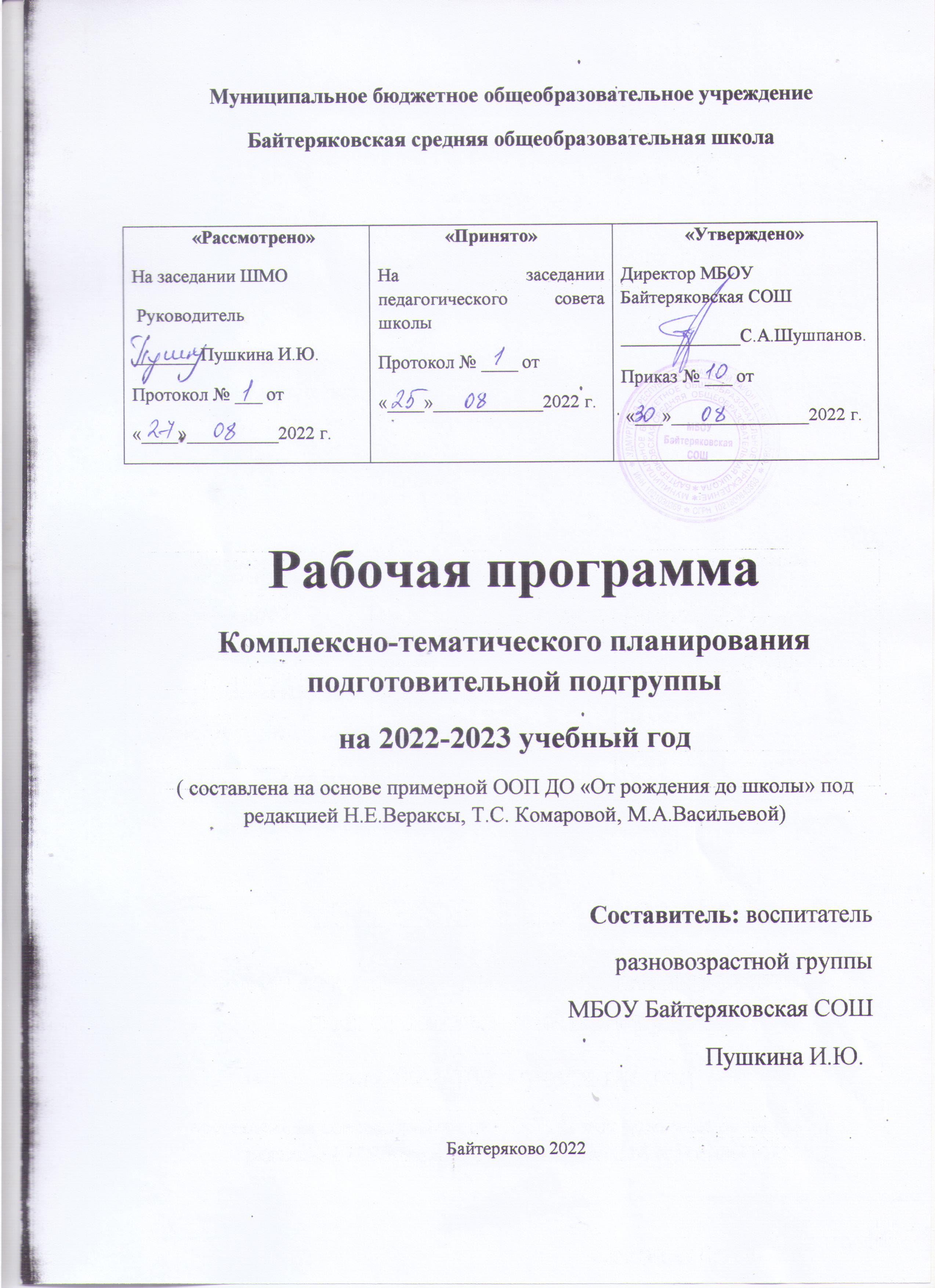 Содержание1. Целевой раздел1. 1.    Пояснительная записка1.2.Цели и задачи реализации программы1.3 Краткая характеристика группы1.4.Возрастные и индивидуальные особенности детей :1.5 Промежуточные и целевые ориентиры1.6 Специфика национальных, социокультурных условий.2. Содержательный раздел2.1. Комплексно-тематическое планирование2.2 Перспективно-календарное планирование3. Организационный раздел3.1. Режим дня3.2. Расписание НОД3.3. Организация развивающей предметно-пространственной среды3.4. Культурно-досуговая деятельность3.5. Програмно-методическое обеспечение1.ЦЕЛЕВОЙ РАЗДЕЛПояснительная записка1.1.1.Рабочая программа по развитию детей разновозрастной группы (от 6-7 лет) разработана в соответствии сосновной общеобразовательной программой МБОУ БайтеряковскаяСОШ , в соответствии с введёнными  в действие ФГОС ДО. Рабочая программа подготовительной подгруппы обеспечивает разностороннее развитие детей в возрасте и с 6до 7 лет с учетом их возрастных и индивидуальных особенностей по основным направлениям – физическому, социально-коммуникативному, познавательному, речевому и художественно – эстетическому.   Настоящая рабочая учебная программа составлена на основе примерной общеобразовательной программы «От рождения до школы» под редакцией Н. Е. Вераксы, Т. С. Комаровой. М.А. Васильевой, разработанной в соответствии с федеральными государственными требованиями и обеспечивает достижение воспитанниками результатов освоения основной общеобразовательной программы, установленных соответствующими федеральными государственными стандартами.    Специфика организации деятельности группы общеобразовательной направленности для детей 6– 7 лет определяются особенностями развития детей данной категории и основными принципами построения психолого-педагогической работы, а также с учетом   требований нормативных  документов:- Федеральный закон «Об образовании в РФ» от 29 декабря 2012 г. № 273-ФЗ- Приказ Министерства образования и науки РФ от 17 октября 2013 г. № 1155 «Об утверждении федерального государственного образовательного стандарта дошкольного образования» (Зарегистрировано в Минюсте РФ 14 ноября 2013 г. № 30384)- Письмо Министерства образования и науки РФ и Департамента общего образования от 28 февраля 2014 года № 08-249 «Комментарии к ФГОС дошкольного образования»- Постановление Главного государственного санитарного врача Российской Федерации от 15 мая 2013 г. № 26 г. Москва от «Об утверждении СанПиН 2.4.1.3049-13 «Санитарно- эпидемиологические требования к устройству, содержанию и организации режима работы дошкольных образовательных организаций» (Зарегистрировано в Минюсте России 29 мая 2013 г. № 28564)-  Приказ Министерства образования и науки РФ от 30 августа 2013 г. № 1014 «Об утверждении Порядка организации и осуществления образовательной деятельности по основным общеобразовательным программам – образовательным программам дошкольного образования» (Зарегистрировано в Минюсте России 26.09.2013 № 30038)- Устав МБОУ.1.1.2.Общее количество НОД за учебный год: в подготовительной группе - 504.Количество НОД в неделю в подготовительной группе -14.Длительность одного НОД в подготовительной группе–в1 половине дня -30 мин, во 2 половине дня -25 мин.1.2 Цель и задачи программыЦель: Создание благоприятных условий для полноценного проживания ребенком дошкольного детства, формирование основ базовой культуры личности,  всестороннее развитие психических и физических качеств в соответствии с возрастными и индивидуальными особенностями, подготовка ребенка к жизни в современном обществе, к обучению в школе, обеспечение безопасности жизнедеятельности дошкольника.Задачи: 1. Забота о здоровье эмоциональном благополучии и своевременном всестороннем развитии каждого ребенка2. Создание в группах атмосферы гуманного и доброжелательного отношения ко всем воспитанникам, что позволит растить их общительными добрыми любознательными инициативными стремящимися к самостоятельности и творчеству.                                                                                                                                      3. Максимальное использование разнообразных видов детской деятельности их интеграция в целях повышения эффективности образовательного процесса;                    4. Креативность процесса воспитания и обучения;                                                                    5. Вариативность использования образовательного материала позволяющая развивать творчество в соответствии с интересами и наклонностями каждого ребенка;                                                                                                                                          6. Уважительное отношение к результатам детского творчества;                                         7. Обеспечение развития ребенка в процессе воспитания и обучения                                   8. Координация подходов к воспитанию детей в условиях ДОУ и семьи                                             9. Соблюдение преемственности в работе детского сада и начальной школы исключающей умственные и физические перегрузки в содержании образования ребенком дошкольного возраста.1 3. Краткая характеристика группыВ подготовительную  подгруппу входят дети   от 6 до 7лет.Содержание воспитательно- образовательного процесса строится с учетом возрастных особенностей детей каждой возрастной группы. В подгруппе общее количество воспитанников 5, из них 1 девочка, 4мальчика . Анализ социального статуса семей выявил, что в подготовительной  группе воспитываются дети  из 5 полных семей. -подготовительной 	подгруппы (6-7лет) Дети шестого года жизни уже могут распределять роли до начала игры и строить свое поведение, придерживаясь роли. Игровое взаимодействие сопровождается речью, соответствующей и по содержанию, и интонационно взятой роли. Речь, сопровождающая реальные отношения детей, отличается от ролевой речи. Дети начинают осваивать социальные отношения и понимать подчиненность позиций в различных видах деятельности взрослых, одни роли становятся для них более привлекательными, чем другие. При распределении ролей могут возникать конфликты, связанные с субординацией ролевого поведения. Наблюдается организация игрового пространства, в котором выделяются смысловой «центр» и «периферия». Действия детей в играх становятся разнообразными. Развивается изобразительная деятельность детей. Это возраст наиболее активного рисования. В течение года дети способны создать до двух тысяч рисунков. Рисунки могут быть самыми разными по содержанию: это и жизненные впечатления детей, и воображаемые ситуации, и иллюстрации к фильмам и книгам. Обычно рисунки представляют собой схематичные изображения различных объектов, но могут отличаться оригинальностью композиционного решения, передавать статичные и динамичные отношения. Рисунки приобретают сюжетный характер; достаточно часто встречаются многократно повторяющиеся сюжеты с небольшими или, напротив, существенными изменениями. Изображение человека становится более детализированным и пропорциональным. По рисунку можно судить о половой принадлежности и эмоциональном состоянии изображенного человека. Конструирование характеризуется умением анализировать условия, в которых протекает эта деятельность. Дети используют и называют различные детали деревянногоконструктора. Могут заменить детали постройки в зависимости от имеющегося материала. Овладевают обобщенным способом обследования образца. Дети способны выделять основные части предполагаемой постройки. Конструктивная деятельность может осуществляться на основе схемы, по замыслу и по условиям. Появляется конструирование в ходе совместной деятельности. Дети могут конструировать из бумаги, складывая ее в несколько раз (два, четыре, шесть сгибаний); из природного материала. Они осваивают два способа конструирования: 1) от природного материала к художественному образу (ребенок «достраивает» природный материал до целостного образа, дополняя его различными деталями); 2) от художественного образа к природному материалу (ребенок подбирает необходимый материал, того чтобы воплотить образ). Продолжает совершенствоваться восприятие цвета, формы и величины, строения предметов; систематизируются представления детей. Они называют не только основные цвета и их оттенки, но и промежуточные цветовые оттенки; форму прямоугольников, овалов, треугольников. Воспринимают величину объектов, легко выстраивают в ряд — по возрастанию или убыванию — до 10 различных предметов. Однако дети могут испытывать трудности при анализе пространственного положения объектов, если сталкиваются с несоответствием формы и их пространственного расположения. Это свидетельствует о том, что в различных ситуациях восприятие представляет для дошкольников известные сложности, особенно если они должны одновременно учитывать несколько различных и при этом противоположных признаков. В старшем дошкольном возрасте продолжает развиваться образное мышление. Дети способны не только решить задачу в наглядном плане, но и совершить преобразования объекта, указать, в какой последовательности объекты вступят во взаимодействие и т. д. Однако подобные решения окажутся правильными только в том случае, если дети будут применять адекватные мыслительные средства. Среди них можно выделить схематизированные представления, которые возникают в процессе наглядного моделирования; комплексные представления, отражающие представления детей о системе признаков, которыми могут обладать объекты, а также представления, отражающие стадии преобразования различных объектов и явлений (представления о цикличности изменений): представления о смене времен года, дня и ночи, об увеличении и уменьшении объектов в результате различных воздействий, представления о развитии и т. д. Кроме того, продолжают совершенствоваться обобщения, что является основой словесно-логического мышления. В дошкольном возрасте у детей еще отсутствуют представления о классах объектов. Дети группируют объекты по признакам, которые могут изменяться, однако начинают формироваться операции логического сложения и умножения классов. Так, например, старшие дошкольники при группировке объектов могут учитывать два признака: цвет и форму (материал) и т. д. Как показали исследования отечественных психологов, дети старшего дошкольного возраста способны рассуждать и давать адекватные причинные объяснения, если анализируемые отношения не выходят за пределы их наглядного опыта. Развитие воображения в этом возрасте позволяет детям сочинять достаточно оригинальные и последовательно разворачивающиеся истории. Воображение будет активно развиваться лишь при условии проведения специальной работы по его активизации. Продолжают развиваться устойчивость, распределение, переключаемость внимания. Наблюдается переход от непроизвольного к произвольному вниманию. Продолжает совершенствоваться речь, в том числе ее звуковая сторона. Дети могут правильно воспроизводить шипящие, свистящие и сонорные звуки. Развиваются фонематический слух, интонационная выразительность речи при чтении стихов в сюжетно-ролевой игре и в повседневной жизни. Совершенствуется грамматический строй речи. Дети используют практически все части речи, активно занимаются словотворчеством. Богаче лексика: активно используются синонимы и антонимы. Развивается связная речь. Дети могут пересказывать, рассказывать по картинке, передавая не только главное, но и детали. Достижения этого возраста характеризуются распределением ролей в игровой деятельности; структурированием игрового пространства; дальнейшим развитием изобразительной деятельности, отличающейся высокой продуктивностью; применением в конструировании обобщенного способа обследования образца; усвоением обобщенных способов изображения предметов одинаковой формы. Восприятие в этом возрасте характеризуется анализом сложных форм объектов; развитие мышления сопровождается освоением мыслительных средств (схематизированные представления, комплексные представления, представления о цикличности изменений); развиваются умение обобщать, причинное мышление, воображение, произвольное внимание, речь, образ Я.Дети шестого года жизни уже могут распределять роли до начала игры и строить свое поведение, придерживаясь роли. Игровое взаимодействие сопровождается речью, соответствующей и по содержанию, и интонационно взятой роли. Речь, сопровождающая реальные отношения детей, отличается от ролевой речи. Дети начинают осваивать социальные отношения и понимать подчиненность позиций в различных видах деятельности взрослых, одни роли становятся для них более привлекательными, чем другие. При распределении ролей могут возникать конфликты, связанные с субординацией ролевого поведения. Наблюдается организация игрового пространства, в котором выделяются смысловой «центр» и «периферия». Действия детей в играх становятся разнообразными. Развивается изобразительная деятельность детей. Это возраст наиболее активного рисования. В течение года дети способны создать до двух тысяч рисунков. Рисунки могут быть самыми разными по содержанию: это и жизненные впечатления детей, и воображаемые ситуации, и иллюстрации к фильмам и книгам. Обычно рисунки представляют собой схематичные изображения различных объектов, но могут отличаться оригинальностью композиционного решения, передавать статичные и динамичные отношения. Рисунки приобретают сюжетный характер; достаточно часто встречаются многократно повторяющиеся сюжеты с небольшими или, напротив, существенными изменениями. Изображение человека становится более детализированным и пропорциональным. По рисунку можно судить о половой принадлежности и эмоциональном состоянии изображенного человека. Конструирование характеризуется умением анализировать условия, в которых протекает эта деятельность. Дети используют и называют различные детали деревянного конструктора. Могут заменить детали постройки в зависимости от имеющегося материала. Овладевают обобщенным способом обследования образца. Дети способны выделять основные части предполагаемой постройки. Конструктивная деятельность может осуществляться на основе схемы, по замыслу и по условиям. Появляется конструирование в ходе совместной деятельности. Дети могут конструировать из бумаги, складывая ее в несколько раз (два, четыре, шесть сгибаний); из природного материала. Они осваивают два способа конструирования: 1) от природного материала к художественному образу (ребенок «достраивает» природный материал до целостного образа, дополняя его различными деталями); 2) от художественного образа к природному материалу (ребенок подбирает необходимый материал, того чтобы воплотить образ). Продолжает совершенствоваться восприятие цвета, формы и величины, строения предметов; систематизируются представления детей. Они называют не только основные цвета и их оттенки, но и промежуточные цветовые оттенки; форму прямоугольников, овалов, треугольников. Воспринимают величину объектов, легко выстраивают в ряд — по возрастанию или убыванию — до 10 различных предметов. Однако дети могут испытывать трудности при анализе пространственного положения объектов, если сталкиваются с несоответствием формы и их пространственного расположения. Это свидетельствует о том, что в различных ситуациях восприятие представляет для дошкольников известные сложности, особенно если они должны одновременно учитывать несколько различных и при этом противоположных признаков. В старшем дошкольном возрасте продолжает развиваться образное мышление. Дети способны не только решить задачу в наглядном плане, но и совершить преобразования объекта, указать, в какой последовательности объекты вступят во взаимодействие и т. д. Однако подобные решения окажутся правильными только в том случае, если дети будут применять адекватные мыслительные средства. Среди них можно выделить схематизированные представления, которые возникают в процессе наглядного моделирования; комплексные представления, отражающие представления детей о системе признаков, которыми могут обладать объекты, а также представления, отражающие стадии преобразования различных объектов и явлений (представления о цикличности изменений): представления о смене времен года, дня и ночи, об увеличении и уменьшении объектов в результате различных воздействий, представления о развитии и т. д. Кроме того, продолжают совершенствоваться обобщения, что является основой словесно-логического мышления. В дошкольном возрасте у детей еще отсутствуют представления о классах объектов. Дети группируют объекты по признакам, которые могут изменяться, однако начинают формироваться операции логического сложения и умножения классов. Так, например, старшие дошкольники при группировке объектов могут учитывать два признака: цвет и форму (материал) и т. д. Как показали исследования отечественных психологов, дети старшего дошкольного возраста способны рассуждать и давать адекватные причинные объяснения, если анализируемые отношения не выходят за пределы их наглядного опыта. Развитие воображения в этом возрасте позволяет детям сочинять достаточно оригинальные и последовательно разворачивающиеся истории. Воображение будет активно развиваться лишь при условии проведения специальной работы по его активизации. Продолжают развиваться устойчивость, распределение, переключаемость внимания. Наблюдается переход от непроизвольного к произвольному вниманию. Продолжает совершенствоваться речь, в том числе ее звуковая сторона. Дети могут правильно воспроизводить шипящие, свистящие и сонорные звуки. Развиваются фонематический слух, интонационная выразительность речи при чтении стихов в сюжетно-ролевой игре и в повседневной жизни. Совершенствуется грамматический строй речи. Дети используют практически все части речи, активно занимаются словотворчеством. Богаче лексика: активно используются синонимы и антонимы. Развивается связная речь. Дети могут пересказывать, рассказывать по картинке, передавая не только главное, но и детали. Достижения этого возраста характеризуются распределением ролей в игровой деятельности; структурированием игрового пространства; дальнейшим развитием изобразительной деятельности, отличающейся высокой продуктивностью; применением в конструировании обобщенного способа обследования образца; усвоением обобщенных способов изображения предметов одинаковой формы. Восприятие в этом возрасте характеризуется анализом сложных форм объектов; развитие мышления сопровождается освоением мыслительных средств (схематизированные представления, комплексные представления, представления о цикличности изменений); развиваются умение обобщать, причинное мышление, воображение, произвольное внимание, речь, образ Я.1.5.Планируемые результаты освоения Программы.   В соответствии с ФГОС ДО специфика дошкольного детства и системные особенности дошкольного образования делают неправомерными требования от ребенка дошкольного возраста конкретных образовательных достижений. Поэтому результаты освоения Программы представлены в виде целевых ориентиров дошкольного образования и представляют собой возрастные характеристики возможных достижений ребенка к концу дошкольного образования. Целевые ориентиры дошкольного образования, представленные в ФГОС ДО, следует рассматривать как социально-нормативные возрастные характеристики возможных достижений ребенка. Это ориентир для педагогов и родителей, обозначающий направленность воспитательной деятельности взрослых.Промежуточные целевые ориентиры (подготовительная группа)• Ребенок овладевает основными культурными средствами, способами деятельности, проявляет инициативу и самостоятельность в разных видах деятельности — игре, общении, познавательно-исследовательской деятельности, конструировании и др.; способен выбирать себе род занятий, участников по совместной деятельности.•	Ребенок обладает установкой положительного отношения к миру, к разным видам труда, другим людям и самому себе, обладает чувством собственного достоинства; активно взаимодействует со сверстниками и взрослыми, участвует в совместных играх.•	Способен договариваться, учитывать интересы и чувства других, сопереживать неудачам и радоваться успехам других, адекватно проявляет свои чувства, в том числе чувство веры в себя, старается разрешать конфликты. Умеет выражать и отстаивать свою позицию по разным вопросам.•	Способен сотрудничать и выполнять как лидерские, так и исполнительские функции в совместной деятельности.•	Понимает, что все люди равны вне зависимости от их социального происхождения, этнической принадлежности, религиозных и других верований, их физических и психических особенностей.•	Проявляет эмпатию по отношению к другим людям, готовность прийти на помощь тем, кто в этом нуждается.•	Проявляет умение слышать других и стремление быть понятым другими.•	Ребенок обладает развитым воображением, которое реализуется в разных видах деятельности, и прежде всего в игре; владеет разными формами и видами игры, различает условную и реальную ситуации; умеет подчиняться разным правилам и социальным нормам. Умеет распознавать различные ситуации и адекватно их оценивать.•	Ребенок достаточно хорошо владеет устной речью, может выражать свои мысли и желания, использовать речь для выражения своих мыслей, чувств и желаний, построения речевого высказывания в ситуации общения, выделять звуки в словах, у ребенка складываются предпосылки грамотности.•	У ребенка развита крупная и мелкая моторика; он подвижен, вынослив, владеет основными движениями, может контролировать свои движения и управлять ими.•	Ребенок способен к волевым усилиям, может следовать социальным нормам поведения и правилам в разных видах деятельности, во взаимоотношениях со взрослыми и сверстниками, может соблюдать правила безопасного поведения и навыки личной гигиены.•	Проявляет ответственность за начатое дело.•	Ребенок проявляет любознательность, задает вопросы взрослым и сверстникам, интересуется причинно-следственными связями, пытается самостоятельно придумывать объяснения явлениям природы и поступкам людей; склонен наблюдать, экспериментировать. Обладает начальными знаниями о себе, о природном и социальном мире, в котором он живет; знаком с произведениями детской литературы, обладает элементарными представлениями из области живой природы, естествознания, математики, истории и т. п.; способен к принятию собственных решений, опираясь на свои знания и умения в различных видах деятельности.•	Открыт новому, то есть проявляет стремления к получению знаний, положительной мотивации к дальнейшему обучению в школе, институте.•	Проявляет уважение к жизни (в различных ее формах) и заботу об окружающей среде.•	Эмоционально отзывается на красоту окружающего мира, произведения народного и профессионального искусства (музыку, танцы, театральную деятельность, изобразительную деятельность и т. д.).•	Проявляет патриотические чувства, ощущает гордость за свою страну, ее достижения, имеет представление о ее географическом разнообразии, многонациональности, важнейших исторических событиях.•	Имеет первичные представления о себе, семье, традиционных семейных ценностях, включая традиционные гендерные ориентации, проявляет уважение к своему и противоположному полу.•	Соблюдает элементарные общепринятые нормы, имеет первичные ценностные представления о том, «что такое хорошо и что такое плохо», стремится поступать хорошо; проявляет уважение к старшим и заботу о младших.•	Имеет начальные представления о здоровом образе жизни. Воспринимает здоровый образ жизни как ценность.   В соответствии с федеральным государственным образовательным стандартом дошкольного образования (ФГОС) при реализации Программы нами проводится оценка индивидуального развития детей.  Такая оценка производится педагогическим работником  в рамках педагогической   диагностики (оценки    индивидуального    развития    детей дошкольного   возраста,   связанной   с   оценкой   эффективности   педагогических действий и лежащей в основе их дальнейшего планирования).В основе оценки лежат следующие принципы:Она строится на основе реального поведения ребенка, а не на результате выполнения специальных  заданий. Информация фиксируется  посредством прямого наблюдения за поведением ребенка. Результаты наблюдения педагог получает в естественной среде ( в игровых ситуациях, в ходе режимных моментов, в процессе организованной образовательной деятельности).Родители партнеры педагога при поиске ответа на любой вопрос.  Форма проведения оценки представляет собой наблюдение за активностью ребенка в различные периоды пребывания в ДО, анализ продуктов детской деятельности и специальные педагогические пробы, организуемые педагогом.  1.6 Специфика национальных, социокультурных условий   Особое внимание в Программе уделяется возможности реализации принципа приобщения детей к социокультурным нормам, традициям семьи, общества и государства. Ближайшее окружение, та общественная среда, в которой живут дети, является основой для расширения детского кругозора и для приобщения детей к социокультурным нормам, традициям семьи, общества, государства. Вначале педагог сам знакомится с природой, культурой родного края. Осуществляет отбор содержания для работы с детьми, особо выделяя то, что характерно для данной местности данного края, что есть только там, где живут дети. Составляет словарь-минимум тех слов, усвоение которых поможет детям понять новое содержание. Продумывает, как и через что можно показать детям связь родного города и семьи со всей страной, подчеркнуть, что будет содействовать этнокультурной социальной ситуации развития детей:- особенности природы;- люди, которые прославили свой край трудом, достижениями в искусстве, спорте;- люди, которые приобрели известность не только в крае, но и в стране и за её пределами.Демонстрируется то, что наличествует в их родном крае, но характерно для всей страны:- охрана природы;- труд людей;- соблюдение традиций, связанных с празднованием знаменательных дат;- проживание людей разных национальностей.    Отбор методов обучения осуществляется с учётом характера мышления детей, способности к обобщению, анализу. В соответствии с содержанием примерной основной программы и содержанием той части, которая разрабатывается участниками образовательного процесса с учётом местных условий, педагог планирует весь познавательный материал равномерно по времени, чтобы дети получали информацию постепенно, в определённой системе. Наиболее целесообразно использовать тематическое планирование. Темы могут быть различными по объёму познавательного материала, по сложности, а, следовательно, по длительности изучения. Реализация принципа приобщения детей к социокультурным нормам, традициям семьи, общества, государства осуществляется в совместной деятельности взрослых и детей в игре, продуктивных видах детской деятельности, в процессе экскурсий, праздников. При проведении этой работы необходимы комплексный подход, взаимосвязь и своеобразное взаимопроникновение материала разных тем и всё то, что связано друг с другом. Основной задачей является стимуляция познавательной активности детей, развитие их любознательности, развитие образного и логического мышления ребёнка. Важно, чтобы при проведении этой работы затрагивались, развивались и воспитывались чувства детей, чтобы они радовались и печалились.     Особое внимание следует обратить на формы работы с детьми, которые должны быть различными в зависимости от поставленной педагогом цели и предлагаемого содержания. Периодически в течение года могут проводиться итоговые занятия, на которых воспитатель уточняет, как дети усвоили то или иное содержание и как используют его в процессе художественных видов деятельности и в их отношении к явлениям общественной жизни. Показателем того, что работа оказывает положительное влияние на детей, является:- интерес детей к явлениям общественной жизни, который они стремятся выразить в свободное время, обращаясь по собственному желанию к разнообразным видам изобразительной деятельности (рисунках, лепке, аппликации);- проявление детьми инициативы, действенного отношения к окружающей жизни;- желание слушать, читать книги с общественной тематикой;- наблюдения за детьми (как они помогают друг другу; как относятся к книгам на основе специально созданных ситуаций и др.).   Региональные особенности. Организация образовательной среды осуществляется с учетом реализации принципа культуросообразности и регионализма, предусматривающего становление различных сфер самосознания ребенка на основе культуры своего народа, ближайшего социального окружения, на познании историко-географических, этнических особенностей социальной, правовой действительности липецкого региона, с учетом национальных ценностей и традиций в образовании. Деятельность дошкольных групп направлена на развитие творческих способностей у детей, знакомство с историей, культурой, географией, традициями, достопримечательностями, народными промыслами, архитектурой, выдающимися земляками, природой родного края, что способствует воспитанию чувства гордости. Социокультурное окружение. Ведущие отрасли экономики обуславливают тематику ознакомления детей с трудом взрослых. Климатические особенности. Процесс воспитания и развития в дошкольных группах является непрерывным, но, тем не менее, график образовательного процесса составляется в соответствии с выделением двух периодов:- холодный период: учебный год (сентябрь-май), составляется определенный режим дня и расписание организованных образовательных форм- летний период (июнь-август), для которого составляется другой режим дня   Национально-культурный состав воспитанников. При организации образовательного процесса в ДО учитываются реальные потребности детей различной этнической принадлежности, которые воспитываются в семьях с разными национальными и культурными традициями Дошкольная группа оснащена оборудованием для разнообразных видов детской деятельности в помещении и на участке. В группе имеется игровой материал для познавательного развития детей раннего и дошкольного возраста, музыкального развития, для продуктивной и творческой деятельности, для сюжетно-ролевых игр; игрушки и оборудование для игр во время прогулок; оборудование для физического, речевого, интеллектуального развития; игры, способствующие развитию у детей психических процессов. Созданы условия для совместной и индивидуальной активности детей.   Программа обеспечивает полноценное развитие личности детей во всех основных образовательных областях, а именно: в сферах социально-коммуникативного, познавательного, речевого, художественно-эстетического и физического развития личности детей на фоне их эмоционального благополучия и положительного отношения к миру, к себе и к другим людям.   Указанные требования направлены на создание социальной ситуации развития для участников образовательных отношений, включая создание образовательной среды, которая:1) гарантирует охрану и укрепление физического и психического здоровья детей;2) обеспечивает эмоциональное благополучие детей;3) способствует профессиональному развитию педагогических работников;4) создает условия для развивающего вариативного дошкольного образования;5) обеспечивает открытость дошкольного образования;6) создает условия для участия родителей (законных представителей) в образовательной деятельности.Психолого-педагогические условия реализации программы:1) уважение взрослых к человеческому достоинству детей, формирование и поддержка их положительной самооценки, уверенности в собственных возможностях и способностях;2) использование в образовательной деятельности форм и методов работы с детьми, соответствующих их возрастным и индивидуальным особенностям (недопустимость как искусственного ускорения, так и искусственного замедления развития детей);3) построение образовательной деятельности на основе взаимодействия взрослых с детьми, ориентированного на интересы и возможности каждого ребенка и учитывающего социальную ситуацию его развития;4) поддержка взрослыми положительного, доброжелательного отношения детей друг к другу и взаимодействия детей друг с другом в разных видах деятельности;5) поддержка инициативы и самостоятельности детей в специфических для них видах деятельности;6) возможность выбора детьми материалов, видов активности, участников совместной деятельности и общения;7) защита детей от всех форм физического и психического насилия;Условия, необходимые для создания социальной ситуации развития детей, соответствующей специфике дошкольного возраста, предполагают:1) обеспечение эмоционального благополучия через:-непосредственное общение с каждым ребенком;-уважительное отношение к каждому ребенку, к его чувствам и потребностям;2) поддержку индивидуальности и инициативы детей через:-создание условий для свободного выбора детьми деятельности, участников совместной деятельности;-создание условий для принятия детьми решений, выражения своих чувств и мыслей;-недирективную помощь детям, поддержку детской инициативы и самостоятельности в разных видах деятельности (игровой, исследовательской, проектной, познавательной и т.д.);3) установление правил взаимодействия в разных ситуациях:-создание условий для позитивных, доброжелательных отношений между детьми, в том числе принадлежащими к разным национально-культурным, религиозным общностям и социальным слоям, а также имеющими различные (в том числе ограниченные) возможности здоровья;-развитие коммуникативных способностей детей, позволяющих разрешать конфликтные ситуации со сверстниками;-развитие умения детей работать в группе сверстников;4) построение вариативного развивающего образования, ориентированного на уровень развития, проявляющийся у ребенка в совместной деятельности со взрослым и более опытными сверстниками, но не актуализирующийся в его индивидуальной деятельности (далее - зона ближайшего развития каждого ребенка), через:-создание условий для овладения культурными средствами деятельности;-организацию видов деятельности, способствующих развитию мышления, речи, общения, воображения и детского творчества, личностного, физического и художественно-эстетического развития детей;-поддержку спонтанной игры детей, ее обогащение, обеспечение игрового времени и пространства;-оценку индивидуального развития детей;5) взаимодействие с родителями (законными представителями) по вопросам образования ребенка, непосредственного вовлечения их в образовательную деятельность, в том числе посредством создания образовательных проектов совместно с семьей на основе выявления потребностей и поддержки образовательных инициатив семьи.Необходимым условием развитием инициативного поведения является воспитание его в условиях развивающего, не авторитарного общения. Педагогическое общение, основанное на принципах любви, понимания, терпимости и упорядоченности деятельности, станет условием полноценного развития позитивной свободы и самостоятельности ребенка.Требования к развивающей предметно-пространственной среде.Развивающая предметно-пространственная среда обеспечивает максимальную реализацию образовательного потенциала пространства дошкольных групп, а также территории, прилегающей к дошкольным группам или находящейся на небольшом удалении, приспособленной для реализации Программы (далее - участок), материалов, оборудования и инвентаря для развития детей дошкольного возраста в соответствии с особенностями каждого возрастного этапа, охраны и укрепления их здоровья, учета особенностей и коррекции недостатков их развития.Развивающая предметно-пространственная среда должна обеспечивать возможность общения и совместной деятельности детей (в том числе детей разного возраста) и взрослых, двигательной активности детей, а также возможности для уединения.Развивающая предметно-пространственная среда должна обеспечивать:-реализацию различных образовательных программ;-учет национально-культурных, климатических условий, в которых осуществляется образовательная деятельность; учет возрастных особенностей детей.2.Содержательный раздел2.1. Описание образовательной деятельности в соответствии с направлениями развития ребенка, представленными в пяти образовательных областях. Воспитательно-образовательный процесс строится с учетом контингента воспитанников, их индивидуальных и возрастных особенностей, социального заказа родителей. При организации воспитательно-образовательного процесса обеспечивается единство воспитательных, развивающих и обучающих целей и задач, при этом решаются поставленные цели и задачи, избегая перегрузки детей, на необходимом и достаточном материале, максимально приближаясь к разумному «минимуму».       При этом решение программных образовательных задач предусматривается не только в рамках непосредственно образовательной деятельности, но и в ходе режимных моментов — как в совместной деятельности взрослого и детей, так и в самостоятельной деятельности дошкольников.     Условия реализация Программы составлены по содержанию нормативных требований по Постановлению Главного государственного санитарного врача РФ от15 мая 2013 г. N 26 "Об утверждении СанПиН 2.4.1.3049-13 "Санитарно-эпидемиологические требования к устройству, содержанию и организации режима работы в дошкольных организациях" (далее СанПиН).      Важным требованием распорядка жизни детей в детском саду является система двигательной активности ребенка. Конечной целью является стабилизация всего хода психофизического развития ребенка для успешной интеграции его в общеобразовательную школу и общество сверстников.  Образовательная область «Социально-коммуникативное развитие» Содержание образовательной работы с детьми направлено на усвоение норм и ценностей, принятых в обществе, воспитание моральных и нравственных качеств ребенка, формирование умения правильно оценивать свои поступки и поступки сверстников.  Развитие общения и взаимодействия ребенка с взрослыми и сверстниками, развитие социального и эмоционального интеллекта, эмоциональной отзывчивости, сопереживания, уважительного и доброжелательного отношения к окружающим. Формирование готовности детей к совместной деятельности, развитие умения договариваться, самостоятельно разрешать конфликты со сверстниками. Ребенок в семье и сообществе. Формирование образа Я, уважительного отношения и чувства принадлежности к своей семье и к сообществу детей и взрослых в организации; формирование гендерной, семейной принадлежности. Самообслуживание, самостоятельность, трудовое воспитание. Развитие навыков самообслуживания; становление самостоятельности, целенаправленности и саморегуляции собственных действий.  Воспитание культурно-гигиенических навыков.  Формирование позитивных установок к различным видам труда и творчества, воспитание положительного отношения к труду, желания трудиться.  Воспитание ценностного отношения к собственному труду, труду других людей и его результатам. Формирование умения ответственно относиться к порученному заданию (умение и желание доводить дело до конца, стремление сделать его хорошо). Формирование первичных представлений о труде взрослых, его роли в обществе и жизни каждого человека. Формирование основ безопасности. Формирование первичных представлений о безопасном поведении в быту, социуме, природе. Воспитание осознанного отношения к выполнению правил безопасности. Формирование осторожного и осмотрительного отношения к потенциально опасным для человека и окружающего мира природы ситуациям.  Формирование представлений о некоторых типичных опасных ситуациях и способах поведения в них. Формирование элементарных представлений о правилах безопасности дорожного движения; воспитание осознанного отношения к необходимости выполнения этих правил. Социализация, развитие общения, нравственное воспитание. 2.2Перспективно календарное планированиеРазвитие речи.ХУДОЖЕСТВЕННАЯ ЛИТЕРАТУРАФормирование элементарных математических представленийКОЛИЧЕСТВО И СЧЕТЗанятие 1	Формировать общие представления о действии сложения как объединении частей в единое целое, об отношении и зависимости части от целого.Закрепить представление о равенстве и неравенстве: воссоздавать равное (и неравное) количество предметов по образцу и заданному числу.Учить самостоятельности при выборе способа (приема) сопоставления групп предметов.Занятие 2Развивать общее представление о действии вычитания как части из целого, о взаимосвязях и взаимозависимостях целого и частей.	Закрепить знания состава числа из двух меньших (в пределах 5) на конкретном материале.Занятие 3Повторить образование чисел второго пятка. 	Рассмотреть образование двух чисел (например, 6 -из 5 и 1, 6 без 1 равно 5).Закрепить понятие:об образовании последующего числа добавлением единицы к предыдущему;образовании предыдущего числа удалением единицы из последующего.Занятие 4Закрепитьнавыки количественного счета в пределах 10.Учить считать в любом направлении: слева направо, справа налево, сверху вниз, снизу вверх и независимо от формы расположения предметов.Занятие5Закрепить умение сопоставлять не только совокупности разных предметов, но и разбивать группы на подгруппы и сопоставлять друг с другом.Упражнять в подсчете клеток в тетради, рисовании отрезков длиной в 5 клеток (и т. д.). Развивать координацию движений рук и глаз.Занятие 6Закрепить умение сравнивать предметы, отличающиеся каким-либо одним признаком; устанавливать количественные соотношения между ними.Учить группировать предметы по 2-3 разным признакам (размер, форма, расположениеи т. д.).Занятие 7Закрепить понятия «поровну», «не поровну», «больше», «меньше».Учить находить способы, с помощью которых удобнее и быстрее считать предметы в зависимости от характера их расположения.Занятие8Формировать понятие числа при счете не только реальных предметов и изображений, но и звуков, движений.Учить определять количество предметов по осязанию (на ощупь).Занятие 9Формировать понятие о том, что число (количество предметов) не зависит от формы расположения предметов, расстояния между ними, цвета, формы, размера и направления счета.Закрепить понятие о том, что число изменяется только в том случае, если к группе добавляются предметы или удаляются из нее.Занятие 10Познакомить со счетом в пределах 20, особенностью образования двузначных чисел (11-20).Закрепить:-	знание о составе чисел из единиц первого пятка;-умение сопоставлять численность множеств предметов разного размера (длинных и коротких, широких и узких, красных и синих и т. д.).Занятие 11У п р а ж н я т ь в устном счете в пределах 20.Закрепить знания об особенностях образования двузначных чисел в пределах 20.Занятие 12Формировать понятие числа (в пределах 20) не только реальных предметов и изображений, но и звуков, движений.	Учить определять количество предметов по осязанию (на ощупь).Занятие 13Формировать понятие о том, что количество предметов можно узнать, не только сосчитав их, но и глядя на цифры.	Учить:соотносить цифру и количество предметов;рисовать цифру в воздухе, обводить пальцем изображение цифры. Познакомить с цифрой 0.Занятие14Формировать умение устанавливать соответствие между количеством предметов и цифрой.Ознакомить с цифрами 1, 4 и 7.Обратить, внимание на конфигурацию этих цифр.Учить сравнивать их начертание, устанавливать сходство и различие, рисовать их в воздухе, обводить пальцем изображение цифр.Занятие15Формировать умение устанавливать соответствие между количеством предметов и цифрой.Ознакомить с цифрами 2 и 5.Обратить внимание на конфигурацию этих цифр.Учить сравнивать их начертание, устанавливать сходство и различие, рисовать их в воздухе, обводить пальцем изображение цифр.Занятие16Формировать умение устанавливать соответствие между количеством предметов и цифрой.Ознакомить с цифрами 3 и 8.Обратить внимание на конфигурацию этих цифр.Учить сравнивать их начертание, устанавливать сходство и различие, рисовать их в воздухе, обводить пальцем изображение цифр.Занятие17Формировать умение устанавливать соответствие между количеством предметов и цифрой.Ознакомить с цифрами 6 и 9.Обратить внимание на конфигурацию этих цифр.Учить сравнивать их начертание, устанавливать сходство и различие, рисовать их в воздухе, обводить пальцем изображение цифр.Занятие18Закрепить знание о количественном составе чисел из единиц (в пределах 5).Занятие19 Познакомить с количественным составом числа 6. Закрепить представление о цифре 6.Занятие20Ознакомить с количественным составом числа 7 из единиц. Закрепить представление о цифре 7.Занятие 21Ознакомить с количественным составом числа 8 из единиц. Закрепить представление о цифре 8.Занятие22Ознакомить с количественным составом числа 9 из единиц.	-       Закрепить представление о цифре 9.Занятие23Ознакомить с количественным составом числа 10 из единиц. Закрепить представление о цифрах 1,0.Занятие24Закрепить:-навыки порядкового счета (в пределах 10);-	понятие порядкового значения числа и порядковых отношений.
Уточнить знание вопросов: «Сколько?», «Какой?», «Который?».Занятие25Закрепить представление о взаимном расположении предметов в ряду. Учить:пользоваться в речи предлогами и наречиями, обозначающими пространственно-временные отношения: перед, за, между, рядом, сначала, потом, до, после, раньше;определять последовательность всех дней недели.Занятие26Формировать умение называть последующее и предыдущее число для каждого числа натурального ряда в пределах 10.Упражнять в установлении соответствия между количеством предметов и цифрой в пределах 10.Занятие27Упражнять:в назывании последующих и предыдущих чисел;в сравнении рядом стоящих чисел.Занятие28Закрепитьумение называть последующее и предыдущее число.Побуждать, используя наглядный материал, доказывать, что 8 меньше 9 на 1, а 9 больше 8 на 1, между ними находится число 7.Занятие29Учить формулировать свое высказывание, правильно использовать знаки «>», «<» и отношение «=».Занятие30Закрепить:умение сравнивать рядом стоящие числа;умение уравнивать множества.Учить самостоятельно выбирать способ доказательства, что одно множество больше другого: путем составления пар, расположения напротив друг друга, соединения стрелками или замещения реальных предметов символами.Занятие31Учить называть числа в прямом и обратном порядке на конкретном предметном материале в пределах 10.Закрепить знание о составе чисел из единиц первого пятка и определение количественного состава чисел из единиц второго пятка.Занятие32Закрепить:-	знание о назывании чисел в прямом и обратном порядке на наглядном материале;-	знание о количественном и порядковом значении числа в пределах 10.
Учить называть числа в прямом и обратном порядке без наглядного материалаЗанятие33Закрепить умение считать в пределах 20.Познакомить с особенностью образования двузначных чисел (11-20).Упражнять:в назывании предыдущего и последующего числа к названному числу или обозначенному цифрой (в пределах 10);в назывании пропущенного при счете числа;в понимании выражений «до» и «после».Занятие34Закрепить:знания об отношении целого и его частей;приемы деления на две равные части. Ввести понятие «одна вторая часть».Упражнять в делении и составлении целой фигуры, работая с листом бумаги, квадратом, кругом.Занятие 35Закрепить:знания об отношении целого и его частей;представление о делении целого на четыре равные части. Познакомить:с делением на восемь равных частей;с понятиями «одна четвертая часть», «одна восьмая часть». Упражнять в делении листа бумаги.Занятие 36Закрепить умение делить целый предмет на 2,4, 8 равных частей и сравнивать эти части.Рассмотреть зависимость размера каждой части от общего количества частей.Показать, чем больше частей получится при делении целого, тем меньше каждая его часть, и наоборот.Учить находить по части целое и по целому его часть.Дать представление о том, что при сравнении частей фигур разного размера получаются неравные части.Р а з в и в а т ь логическое мышление.Занятие37Формировать представление о составе числа из 2 меньших.Учить раскладывать число на 2 меньших и получать из двух меньших одно большее число.Занятие38Систематизировать знания о числе 6 и цифре 6. Формировать представление о составе числа 6 из двух меньших. Учить раскладывать число 6 на два меньших и получать из двух меньших одно большее число.Занятие39Систематизировать знания о числе 7 и цифре 7. Формировать представление о составе числа 7 из двух меньших. Учить раскладывать число 7 на два меньших и получать из двух меньших одно большее число.Занятие40Систематизировать знания о числе 8 и цифре 8. Формировать представление о составе числа 8 из двух меньших.Учить раскладывать число 8 на два меньших и получать из двух меньших одно большее число.Занятие 41Систематизировать знания о числе 9 и цифре 9.Формировать представление о составе числа 9 из двух меньших.Учить раскладывать число 9 на два меньших и получать из двух меньших одно большеечисло.Занятие 42Систематизировать знания о числе 10 и цифрах 1, 0. Формировать представление о составе числа 10 из двух меньших.Учить раскладывать число 10 на два меньших и получать из двух меньших одно большее число.Занятие 43Познакомить с монетами достоинством в 1, 2, 5, 10 рублей, 1, 5 и 10 копеек. Ввести понятия «деньги», «монеты», «рубль», «копейка». Учить устанавливать соответствие между монетами и числами. Закрепить знания о составе числа из единиц и из двух меньших чисел. Учить составлять разные наборы из имеющихся монет (до 6 рублей).Занятие 44Закрепить знания о составе чисел из единиц и из двух меньших чисел.Учить составлять разные наборы из имеющихся монет достоинством до 10 рублей.Закрепить знание о монетах, их названиях, наборах и размене.Занятие 45Дать представление об арифметической задаче. Познакомить со структурой задачи. Учить:-различать части: условие (о чем говорится в задаче) и вопрос (о чем спрашивается в задаче);-	понимать: для того чтобы ответить на вопрос задачи, надо ее решить.
Формировать умение рассуждать.Занятие 46Закреплять умение находить в задаче условие и вопрос. Продолжать формировать умение рассуждать. Учить формулировать арифметическое действие. Упражнять:в составлении задач на сложение с использованием наглядного материала;в составлении задач не только на наглядной основе, но и по числовым данным. Учить составлять и решать задачи с использованием монет достоинством в 1,2 и 5 рублей.Занятие 47Познакомить с задачами на нахождение суммы (целого). Учить:решать задачи на нахождение суммы;записывать арифметическое действие, используя знак «+»;-	моделировать описанные в задаче взаимосвязи между данными и искомыми с использованием не только наглядного материала, но и разного вида схематических изображений.Занятие 48Продолжить знакомство с задачами на нахождение суммы (целого).Учить:решать задачи на нахождение суммы;записывать арифметическое действие, используя знак «+»;моделировать описанные в задаче взаимосвязи между данными и искомыми с использованием не только наглядного материала, но и разного вида схематических изображений.Занятие 49Познакомить с задачами на нахождение части.Учить решать задачи на нахождение части, используя арифметический знак «-».	,Закреплять умение видеть в задаче условие и вопрос.Занятие 50Продолжать учить:решать простые арифметические задачи;формулировать арифметические действия вычитания и сложения;-записывать арифметические действия, используя карточки с цифрами и знаками «+», «-» и отношения «=».Учить выбирать нужное арифметическое действие.Занятие 51Познакомить с задачами на увеличение числа на несколько единиц.	'Учить решать задачи на увеличение числа на несколько единиц.Закреплять умение правильно выбирать арифметическое действие и формулировать его.Занятие 52Познакомить с задачами на уменьшение чисел на несколько единиц.	,Учить решать задачи на уменьшение числа на несколько единиц.Закреплять умение правильно выбирать арифметическое действие и формулировать его.Занятие 53Закреплять умение:	понимать условие и вопрос задачи;выбирать правильное решение.Продолжать учить составлять задачи по картинкам и условным обозначениям. Систематизировать знания и умения:составлять простые арифметические задачи;различать условие и вопрос;выделять числовые данные и устанавливать отношение между ними;правильно выбирать и формулировать арифметическое действие, находить его результат;давать развернутый ответ на вопрос задачи.	Занятие 54Закреплять навыки счета и отсчета предметов.Познакомить с приемами быстрого счета однородных предметов, когда за единицу отсчета принимается два предмета.Занятие 55Закреплять умение формировать группы из однородных предметов, перестраивать их. Учить устанавливать связь между количеством групп и количеством предметов в группе. Упражнять в количественном счете парами, тройками, пятками.ВЕЛИЧИНА	Занятие 1Закреплять умение сравнивать длины предметов с помощью непосредственного наложения.Формировать представление о том, что для сравнения каких-то предметов, их надо измерить.Познакомить с меркой и способами измерения меркой.Учить выбирать мерки для измерения длины предмета.Подвести к пониманию того, что результат измерения зависит от величины мерки.Закреплять умение измерять длины предметов с помощью условной мерки.Занятие 2Упражнять в измерении с помощью условной мерки.Учить сопоставлять и упорядочивать предметы по одному измерению, отвлекаясь от других измерений.Развивать глазомер, зрительную память, внимание.Занятие 3Учить:рисовать равные и неравные отрезки на бумаге в клетку;сравнивать результаты.Упражнять в измерении отрезков прямых линий с помощью подсчета клеток.Продолжать учить измерять предметы разными мерками.Развивать мелкую моторику, глазомер, самоконтроль.Формировать понятие зависимости результата измерения длины от величины мерки.Занятие 4Учить:измерять сыпучие вещества;следить за полной меркой;понимать, что от этого зависит результат измерения.Занятие 5Учить с помощью условной мерки определять объем. Повторить правила измерения конкретными мерками.Занятие 6Упражнять в измерении жидкости с помощью составной мерки.Развивать понимание зависимости результата измерения объема от величины мерки.Занятие 7Формировать представление о понятиях «тяжелее», «легче» на основе непосредственного сравнения предмета.Учить сравнивать предметы «по тяжести», подбирать равные и неравные по весу.Занятие 8Показать неизменность длины, объема, веса в случае действий перемещения предметов с места на место, пересыпания количества крупы, переливания жидкости из одной посудыв другую.ФОРМАЗанятие 1Уточнить представление о геометрических фигурах: треугольнике, квадрате, прямоугольнике, круге, овале - и их основных признаках.Упражнять в анализе различных свойств фигур: равенство и неравенство сторон, соотношение углов и вершин.Развивать как наглядно-образное мышление, так и абстрактное.Занятие 2Уточнить представление о четырехугольнике и его свойствах.Ввести понятие «многоугольник».      Познакомить с его признаками: сторонами, углами, вершинами. Учить видеть форму геометрической фигуры и отдельных ее частей. Развивать геометрическую зоркость. Упражнять в составлении фигур из множества частей.Занятие 3Познакомить с геометрическими задачами-головоломками на выкладывание контура геометрических фигур.Упражнять в видоизменении геометрических фигур.Развивать наблюдательность.Закреплять знания о геометрических телах и их свойствах.Учить:видеть знакомые геометрические фигуры в предметах реального мира;конструировать их по выкройкам и чертежам;создавать геометрические фигуры по описанию, видоизменять их по условию;делать доступные обобщения.ОРИЕНТИРОВКА В ПРОСТРАНСТВЕЗанятие 1Закреплять и развивать умение ориентироваться в пространстве с помощью условных обозначений (стрелок-указателей движения), планов, маршрутов, схем.Учить определять направление движения объектов, отражать в речи их взаимное расположение; моделировать пространственные отношения с помощью плана, схем.Занятие 2Закреплять умение правильно ориентироваться в пространстве.Уточнить понятия «вверху - внизу», «слева - справа», «выше - ниже», «правее - левее». Развивать умение ориентироваться на листе бумаги в клетку.	Занятие 3Закреплять умение ориентироваться на листе бумаги.Учить находить точку, строчку, столбец на клетчатой бумаге по описанию их места: правый (левый), верхний (нижний) край листа; левый верхний (нижний), правый верхний (нижний) углы.Упражнять в составлении композиций (орнаментов).ОРИЕНТИРОВКА ВО ВРЕМЕНИЗанятие 1Закреплять представление о последовательности дней недели, времен года, месяцев.Развивать чувство времени.Упражнять в дифференцировании длительности различных временных интервалов.Занятие 2Формировать понимание временных отношений «сначала - потом», «до - после», «раньше - позже», «в одно и то же время».Учить пользоваться этими понятиями в жизни. Познакомить с часами и их назначением.Занятие 3Формировать и закреплять понятие о движении времени, его периодичности, сменяемости и в то же время необратимости.Закреплять умение определять время по часам с точностью до одного часа, устанавливать
время на макете часов с циферблатом, использовать часы в играхРЕБЕНОК И ОКРУЖАЮЩИЙ МИР: ПРИРОДНОЕ ОКРУЖЕНИЕ. ЯВЛЕНИЯ ОБЩЕСТВЕННОЙ ЖИЗНИФИЗИЧЕСКОЕ ВОСПИТАНИЕИЗОБРАЗИТЕЛЬНАЯ ДЕЯТЕЛЬНОСТЬЛЕПКА, АППЛИКАЦИЯ3.Организационный раздел3.1. Режим дня3.2.Непосредственно образовательная деятельность.Разновозрастная старшая подгруппа на 2022-2023 учебный год3.3. Организация развивающей предметно-пространственной среды Развивающая предметно-пространственная среда обеспечивает максимальную реализацию образовательного потенциала пространства, группы и участка, материалов, оборудования и инвентаря для развития детей дошкольного возраста в соответствии с особенностями каждого возрастного этапа, охраны и укрепления их здоровья, возможность общения и совместной деятельности детей (в том числе детей разного возраста) и взрослых, двигательной активности детей, а также возможности для уединения.     Развивающая предметно-пространственная среда должна обеспечивает реализацию различных образовательных программ; учет национально-культурных, климатических условий, в которых осуществляется образовательная деятельность; учет возрастных особенностей детей. Развивающей  среды  построена  на  следующих  принципах: насыщенность; трансформируемость; полифункциональность; вариативной; 5)доступность;  6)безопасной. Насыщенность среды соответствует возрастным возможностям детей и содержанию Программы. Образовательное пространство оснащено средствами обучения и воспитания, соответствующими материалами, игровым, спортивным, оздоровительным оборудованием, инвентарем, которые  обеспечивают: игровую, познавательную, исследовательскую и творческую активность всех воспитанников, экспериментирование с доступными детям материалами (в том числе с песком и водой); двигательную активность, в том числе развитие крупной и мелкой моторики, участие в подвижных играх и соревнованиях; эмоциональное благополучие детей во взаимодействии с предметно-пространственным окружением; возможность самовыражения детей. Трансформируемость пространства дает возможность изменений предметно-пространственной среды в зависимости от образовательной ситуации, в том числе от меняющихся интересов и возможностей детей; Полифункциональность материалов позволяет разнообразно использовать различные  составляющих предметной среды: детскую мебель, маты,  ширмы, природные материалы, пригодные  в разных видах детской активности (в том числе в качестве предметов-заместителей в детской игре). Вариативность среды позволяет создать различные пространства (для игры, конструирования, уединения и пр.), а также разнообразный материал, игры, игрушки и оборудование, обеспечивают свободный выбор детей. Игровой материал периодически сменяется, что стимулирует  игровую, двигательную, познавательную и исследовательскую активность детей.        Доступность среды создает условия для свободного доступа детей к играм, игрушкам, материалам, пособиям, обеспечивающим все основные виды детской активности; исправность и сохранность материалов и оборудования. Безопасность предметно-пространственной среды обеспечивает соответствие всех ее элементов требованиям по надежности и безопасности их использования. Для обеспечения эмоционального благополучия детей обстановка в детском саду должна быть располагающей, почти домашней, в таком случае дети быстро осваиваются в ней, свободно выражают свои эмоции. Все помещения детского сада, предназначенные для детей, должны быть оборудованы таким образом, чтобы ребенок чувствовал себя комфортно и свободно. Комфортность среды дополняется ее художественно-эстетическим оформлением, которое положительно влияет на ребенка, вызывает эмоции, яркие и неповторимые ощущения. Пребывание в такой эмоциональной среде способствует снятию напряжению, зажатости, излишней тревоги, открывает перед ребенком возможности выбора рода занятий, материалов, пространства. Формирование доброжелательных, внимательных отношений.Воспитание у детей доброжелательного и внимательного отношения к людям возможно только в том случае, если педагог сам относится к детям доброжелательно и внимательно, помогает конструктивно разрешать возникающие конфликты. Для формирования у детей доброжелательного отношения к людям педагогу следует: -устанавливать понятные для детей правила взаимодействия; -создавать ситуации обсуждения правил, пояснения детьми их смысла; -поддерживать инициативу детей старшего дошкольного возраста по созданию новых форм и правил. Развитие самостоятельности.Развитие самостоятельности включает две стороны: адаптивную (умение понимать существующие социальные нормы и действовать в соответствии с ними) и активную (готовность принимать самостоятельные решения). В ходе реализации программы дошкольники получают позитивный социальный опыт создания и воплощения собственных замыслов. Дети должны чувствовать, что их попытки пробовать новое, будут поддержаны взрослыми.  Это возможно в том случае, если образовательная ситуация будет строиться с учетом интересов ребенка. Самостоятельность человека (автономия,  (инициативность, ответственность) формируется именно в дошкольном возрасте, разумеется, если взрослые создают для этого условия. Для формирования детской самостоятельности педагог должен выстраивать образовательную среду таким образом, чтобы дети могли: -учиться на собственном опыте, экспериментировать с различными объектами, в том числе с растениями;      - находиться в течение дня как в одновозрастных, так и в разновозрастных группах;  -изменять или конструировать игровое пространство в соответствии с возникающими игровыми ситуациями;      -быть автономными в своих действиях и принятии доступных им решений. С целью поддержания детской инициативы педагогам следует регулярно создавать ситуации, в которых дошкольники учатся:      -при участии взрослого обсуждать важные события со сверстниками;      -совершать выбор и обосновывать его;      -предъявлять и обосновывать свою инициативу (замыслы, предложения); -планировать собственные действия индивидуально и в малой группе, команде;      -оценивать результаты своих действий индивидуально и в малой группе, команде.        Важно, чтобы все утренники и праздники создавались с учетом детской инициативы и включили импровизации и презентации детских произведений.Особенности организации предметно-пространственной среды для развития самостоятельности. Среда должна быть вариативной, состоять из различных площадок (мастерских, исследовательских площадок, художественных студий, библиотек, игровых и пр.),которые дети могут выбирать по собственному желанию. Предметно-пространственная среда должна меняться в соответствии с интересами и проектами детей не реже, чем один раз в несколько недель. В течение для необходимо выделять время, чтобы дети могли выбрать пространство активности (площадку) по собственному желанию. Создание условий для развития свободной игровой деятельности.      Игра – одно из наиболее ценных новообразований дошкольного возраста. Играя, ребенок свободно и с удовольствием осваивает мир во всей его полноте, учась понимать правила и творчески преобразовывать их. Развитие свободной игровой деятельности требует поддержки со стороны взрослого. При этом роль педагога может быть разной в зависимости от возраста детей, уровня развития игровой деятельности, характера ситуации. Педагог может выступать в игре и в роли активного участника, и в роли внимательного наблюдателя.С целью развития игровой деятельности педагоги должны уметь:-создавать в течение дня условия для свободной игры детей; -определять игровые ситуации, в которых детям нужна косвенная помощь; -наблюдать за играющими детьми и понимать, какие именно события дня отражаются в игре; -отличать детей с развитой игровой деятельностью от тех, у кого игра развита слабо; -косвенно руководить игрой, если игра носит стереотипный характер (предлагать новые идеи или способы реализации детских идей)        Кроме того, педагоги должны знать детскую субкультуру: наиболее типичные игры и роли детей, понимать их значимость. Воспитатели должны устанавливать взаимосвязь между игрой и другими видами деятельности. Спонтанная игра является не только средством для организации обучения, сколько самоценной деятельностью детей.       Особенности организации предметно-пространственной среды для развития игровой деятельности. Игровая среда должна стимулировать детскую активность и постоянно обновляться в соответствии с текущими интересами и инициативой детей. Игровое оборудование должно быть разнообразным и легко трансформируемым. Дети должны иметь возможность участвовать в создании и обновлении игровой среды. Возможность внести свой вклад в ее усовершенствование должны иметь и родители. Создание условий для развития познавательной деятельности.        Обучение наиболее эффективно, когда ребенок занят значимым и интересным исследованием окружающего мира, в ходе которого он самостоятельно и при помощи взрослого совершает открытия. Педагог должен создавать ситуации, в которых может проявляться детская познавательная активность, а не просто воспроизведение информации. Ситуации, которые могут стимулировать познавательное развитие, возникают в повседневной жизни ребенка постоянно: на прогулках, во время еды, укладывания спать, одевания, подготовки к празднику и т.д. Стимулировать детскую познавательную активность педагог может: -регулярно предлагая детям вопросы, требующие не только воспроизведения информации, но и мышления; -регулярно предлагая детям открытые, творческие вопросы, в том числе – проблемно-противоречивые ситуации, на которые могут быть даны разные ответы; -обеспечивая в ходе обсуждения атмосферу поддержки и принятия; -позволяя детям определиться с решением в ходе обсуждения той или иной ситуации; -организуя обсуждения. В которых дети могут высказывать разные точки зрения по одному и тому же вопросу, помогая увидеть несовпадение точек зрения;-строя обсуждения с учетом высказываний детей, которые могут изменить ход дискуссии; -помогая детям обнаружить ошибки в своих рассуждениях;-помогая организовать дискуссию.Особенности организации предметно-пространственной среды для развития познавательной деятельности. Среда должна быть насыщенной, предоставлять ребенку возможность для активного исследования и решения задач, содержать современные материалы (конструкторы, материалы для формирования сенсорики, наборы для экспериментирования и т.д.). Создание условий для развития проектной деятельности.        В дошкольном возрасте у детей должен появиться опыт создания  собственного замысла и воплощения своих проектов, дети могут задумывать и реализовывать исследовательские, творческие  и нормативные проекты. С целью развития проектной деятельности в группе следует создавать открытую атмосферу, которая вдохновляет детей на проектное действие и поощряет его. Необходимо регулярно выделять время для проектной деятельности, создавать условия для презентации проектов. С целью развития проектной деятельности педагоги должны: -создавать проблемные ситуации, которые инициируют детское любопытство, стимулируют стремление к исследованию; -быть внимательными к детским вопросам, возникающих в разных ситуациях, регулярно предлагать проектные образовательные ситуации в ответ на заданные детьми вопросы; -поддерживать детскую автономию: предлагать детям самим выдвигать проектные решения; -помогать детям планировать свою деятельность при выполнении своего замысла; -в ходе обсуждения предложенных детьми проектных решений поддерживать их идеи, делая акцент на новизне каждого предложенного варианта; -помогать детям сравнивать предложенные ими варианты решений, аргументировать выбор варианта.Особенности организации предметно- пространственной среды для развития проектной деятельности. Стимулируя детей к исследованию и творчеству, следует предлагать им большое количество увлекательных материалов и оборудования. Природа и ближайшее окружение – важнейшие элементы среды исследования, содержащие множество явлений и объектов, которые можно использовать в совместной исследовательской деятельности воспитателей и детей. Создание условий для самовыражения средствами искусства.     В дошкольном возрасте дети должны получить опыт осмысления происходящих событий и выражения своего отношения к ним при помощи культурных средств _ линий, цвета, формы, звука, движения, сюжета. Для того чтобы дети научились выражать себя средствами искусства, педагог должен: -планировать время в течение дня, когда дети могут создавать свои произведения; -создавать атмосферу принятия поддержки во время занятий творческими видами деятельности; -оказывать помощь и поддержку в овладении необходимыми для занятий техническими навыками; -предлагать такие задания, чтобы детские произведения не были стереотипными, отражали их замысел; -поддерживать детскую инициативу в воплощении замысла и выборе необходимых для этого средств; -организовывать события, мероприятия, выставки проектов, на которых дошкольники могут представить свои произведения для детей разных групп и родителей.Особенности организации предметно-пространственной среды для самовыражения средствами искусства. Образовательная среда должна обеспечивать наличие необходимых материалов, возможность заниматься разными видами деятельности: живописью, рисунком, игрой на музыкальных инструментах, пением, конструированием, актерским мастерством, танцем, различными видами ремесел, поделками по дереву. Создание условий для физического развития.Физическое развитие важно для здоровья детей, потому что позволяет реализовать их врожденное стремление к движению. Становление детской идентичности, образа Я тесно связано с физическим развитием ребенка, с его ловкостью, подвижностью, активностью. Для того чтобы стимулировать физическое развитие детей, важно:-ежедневно предоставлять детям возможность активно двигаться; -обучать детей правилам безопасности;-создавать доброжелательную атмосферу эмоционального принятия, способствующую проявлениям активности всех детей (в том числе и менее активных) в двигательной сфере; -использовать различные методы обучения, помогающие детям с разным уровнем физического развития с удовольствием бегать, лазать,прыгать.Особенности организации предметно-пространственной среды для физического развития.  Среда должна стимулировать физическую активность детей, присущее им желание двигаться, познавать, побуждать к подвижным играм. В ходе подвижных игр, в том числе спонтанных, дети должны иметь возможность использовать игровое и спортивное оборудование. Игровая площадка должна предоставлять условия для развития мелкой моторики. Игровое пространство (как на площадке, так и в помещениях0 должно быть трансформируемым (меняться в зависимости от игры и предоставлять достаточно места для двигательной активности).3.4 Культурно - досуговая     деятельность (особенности традиционных событий, праздников, мероприятий) Развитие культурно-досуговой деятельности дошкольников по интересам позволяет обеспечить каждому ребенку отдых (пассивный и активный), эмоциональное благополучие, способствует формированию умения занимать себя. Подготовительная группа (от 6 до 7лет)Отдых. Развивать желание в свободное время заниматься интересной и содержательной деятельностью. Формировать основы досуговой культуры (игры, чтение книг, рисование, лепка, конструирование, прогулки, походы и т. д.). Развлечения. Создавать условия для проявления культурно-познавательных потребностей, интересов, запросов и предпочтений, а также использования полученных знаний и умений для проведения досуга. Способствовать появлению спортивных увлечений, стремления заниматься спортом. Праздники. Формировать у детей представления о будничных и праздничных днях. Вызывать эмоционально положительное отношение к праздникам, желание активно участвовать в их подготовке (украшение групповой комнаты, музыкального зала, участка детского сада и т. д.). Воспитывать внимание к окружающим людям, стремление поздравить их с памятными событиями, преподнести подарки, сделанные своими руками. Самостоятельная деятельность. Создавать условия для развития индивидуальных способностей и интересов детей (наблюдения, экспериментирование, собирание коллекций и т. д.). Формировать умение и потребность организовывать свою деятельность, соблюдать порядок и чистоту. Развивать умение взаимодействовать со сверстниками, воспитателями и родителями. Творчество. Развивать художественные наклонности в пении, рисовании, музицировании. Поддерживать увлечения детей разнообразной художественной и познавательной деятельностью.3.5.Програмно-Методическое обеспечениеПрограммаВеракса Н.Е., Комарова Т.С., Васильева М.А. Примерная основная общеобразовательная программа дошкольного образования «От рождения до школы» - М.: Мозаика-Синтез, 2010Пособия к программе:Комплексное перспективное планированиеВасильева М.А., Гербова В.В., Комарова Т.С. Комплексное перспективное планирование. Вторая младшая группа. – М.: Мозаика-Синтез, 2011Васильева М.А., Гербова В.В., Комарова Т.С. Комплексное перспективное планирование. Старшая группа. – М.: Мозаика-Синтез, 2011Васильева М.А., Гербова В.В., Комарова Т.С. Комплексное перспективное планирование. Подготовительная группа. – М.: Мозаика-Синтез, 2011Власенко О.П., Ковригина Т.В., Мезенцева В.Н., Павлова О.В. Комплексные занятия. Первая младшая группа. – Волгоград, УЧИТЕЛЬ, 20121. Пензулаева Л. И. Физкультурные занятия с детьми 5-6 лет. Пособие для воспитателей детского сада. –М.: Просвещение,1988г. 3. Вахрушева А.А., КочемасоваЕ.Е.,.Акимова Ю.А. Здравствуй, мир! Окружающий мир для дошкольников. Методические рекомендации для воспитателей, учителей, родителей. М.: «Баласс». 2003г. 4..Петерсон Л.Г,.Холина Н.П .Раз – ступенька, два – ступенька. Практический курс математики для дошкольников. Методические рекомендации – М.: Издательство «Ювента»,2006г. 5.Зеленова Н.Г. Мы живем в России. Гражданско – патриотическое воспитание дошкольников. Старшая группа.. – М.: Издательство Скрипторий, 2003г. 6. Кислова Т.Р. По дороге к Азбуке. Методические рекомендации для воспитателей..-М.: Баласс, Издательский дом РАО,2007г. 7. И.А.Лыкова .Изобразительная деятельность в детском саду: планирование, конспекты занятий, методические рекомендации. Старшая группа М.: Карапуз – Дидактика,2006г. 8.Курцева. З.И .Ты – словечко, я – словечко…. Методические рекомендации для воспитателей по дошкольной педагогике общения.– М.: Баласс,2010г. 9. Баранникова О.Н.. Уроки гражданственности и патриотизма в детском саду. Практическое пособие.– М.: Аркти,2007г. 10. Пензулаева Л.И. Оздоровительная гимнастика для детей дошкольного возраста (3-7лет). – М.: Гуманитарный издательский центр Владос,2001г. 11. Голицина Н.С., Люзина С.В., Бухарова Е.Е.ОБЖ для старших дошкольников. Система работы. – М.: Издательство « Скрипторий 2003», 2010г. 12.Полынова В.К, Дмитриенко З.С. Основы безопасности жизнедеятельности детей дошкольного возраста. Планирование работы. Беседы. Игры. – СПб.: ООО «Издательство «Детство – пресс»,2010г. 13.Кислинская Т.А. Игры – заводилки. Познавательное развитие дошкольников. –Москва. «Скрипторий 2003» ,2011г. 14.Нищева Н.В. кабинет логопеда. Картотека подвижных игр, упражнений, физминуток, пальчиковой гимнастики. _Спб: «Детство пресс»2010г. 15.Фесюкова Л.Б., О.О.Григорьева. Времена года. Комплексные занятия для детей 4-7 лет. – Х.:ЧП «АН ГРО ПЛЮС»,2008г. 16.Кудцина Е. Созонова Н. Учимся рассказывать о временах года (для детей 5-7 лет). Екатеринбург: ООО «Литур–опт»,2014г. 17.Тугушева Г.П. ,Чистякова А.Е.. Экспериментальная деятельность детей старшего возраста.-Спб.: «Детство –пресс, 2007г. 18.Долженко Г.И. 100 Оригами «Академия развития 2001г.Список литературы1.Авдеева Н. Н. Безопасность на улицах / Н. Н. Авдеева. - М. : ООО «Издательство АСТ-ЛТД», 1997.2. Агафонова  К. В. Дети и дорожное движение / К. В. Агафонова. - М. : Просвещение, 1978.3. Арапова-Пискарева Н. А.   Формирование  элементарных  математических  представлений в детском саду : программа и метод, рекомендации / Н. А. Арапова-Пискарева. - 2-е изд., испр. и доп. - М. : Мозаика-Синтез, 2008. - 112 с.4. Богуславская 3. М. Развивающие игры для детей младшего дошкольного возраста / 3. М. Богуславская, Е. О. Смирнова. - М. : Просвещение, 1991.5. Венгер  Л. А.   Воспитание  сенсорной  культуры  от рождения  до  6  лет / Л. А. Венгер, Э. Г. Пилюгина, Н. Б. Венгер. - М. : Просвещение, 1988.6. Ветлугина, Н. Музыкальный бульвар : для детей младшего возраста / Н. Ветлугина. - М. : Музыка, 1985.- 111 с.7. Воспитание и обучение в подготовительной группе детского сада : программа и метод, рекомендации / сост. Т. С. Комарова. - М. : Мозаика-Синтез, 2006.8. Гербова В. В. Развитие речи в детском саду : программа и метод, рекомендации / В. В. Гербова. - 2-е изд., испр. и доп. - М. : Мозаика-Синтез, 2008.9. Грёзина О. Ю. Работа с детьми в дошкольных учреждениях по обучению их правилам дорожного движения / О. Ю. Грёзина, С. А. Пятаева. - Волгоград : Перемена, 1998.10. Гучков Б. П. Красный - стой! Зеленый - можно, желтый светит - осторожно : для воспитателей дошкольных учреждений, учителей начальных классов / Б. П. Гучков. - Волгоград : Семь ветров, 1995.ПериодТемаЦельИтоговое мероприятиеСовместная деятельность воспитателя с детьмиСамостоятельная деятельностьЭтнокультурный компонент1-5сентября«День знаний»Развивать у детей познавательную мотивацию, интерес к школе, книгам. Формировать дружеские, доброжелательные отношения между детьми. Продолжать знакомить с детским садом как ближайшим социальным окружением ребёнка (обратить внимание на произошедшие изменения: покрашен забор, появилась новая мебель). Расширять представления детей о профессиях сотрудников детского сада.Праздник «Путешествие  в Страну Знаний».Сюжетно ролевая игра «Экскурсия в школу». Дидактическая игра «В детском саду» Рассматривание альбома «Все работы хороши» Закаливающие процедуры, внутренняя гимнастика. Игра импровизация «Загадаю отгадаю»  Слушание детских песен аудиозаписейРассматривание иллюстраций, предметных картинок по данной теме подвижные игры «Лиса в курятнике», «Ехала машина» «Похитители красок» Организация сюжетно ролевых игр. Изготовление атрибутов для игр.Разучивание удмуртских игр. «Душес но тылобурдоос», «Сяськаос» Разучивание скороговорок (стр48 «Шудоншыкыс»)6-16сентябряБезопасностьФормировать основы безопасности собственной жизнедеятельности и предпосылки экологического сознания.Досуг «Правила безопасности знай всегда – и не случится с тобою беда»Беседы  по  ПДДРассматривание картин. Чтение рассказов и стихотворений по данной теме. Практические занятия по ПДДРассматривание сюжетных картинок по художественным произведениям с последовательно развивающимися событиями. Подвижные игры «Третий лишний», «Совушка».)Разучивание удмуртских считалок  (стр58»Шудон шыкыс») Разучивание стихотворения Г.Ходырева «Горшокынэмезь»19 сентября-21октября ОсеньРасширять знания детей об осени. Продолжать знакомить с сельскохозяйственными профессиями. Закрепить знания о правилах поведения в природе. Формировать обобщённые представления об осени как времени года, приспособленности растений и животных к изменениям в природе, явлениях природы. Дать первичные представления об экосистемах, природных зонах. Расширять представления о неживой природе.Праздник «Осень».Выставка детского творчества.Дидактические игры «Сад. Огород.»  «Овощи. Фрукты», «Угадай на ощупь», «Чего на стало» «Определи на вкус» «Четвертый лишний» «Вершки-корешки», «Что растет на дереве», танец хоровод «Овощи». Подвижные игры «Варим суп и компот», «Огурцы» «Садовник». Чтение и обсуждение рассказа Н.Носова «Огурцы».Настольные игры домино лото по теме «Овощи и фрукты». Рассматривание детских книг по теме «Сады фрукты и ягоды». Лепка в уголке творчества «Овощи и фрукты для игры магазин». Приготовление не сложных блюд из овощей  и фруктов в уголке кулинарии. Сюжетно ролевая игра «Кафе».Разучивание удмуртских хороводных игр «Пуклекпогыртон», «Турнысь но кочыш» Разучивание считалок (стр58) «Шудоншукыс24октября-3ноябряДень народного единстваРасширять представление детей о родной стране, о государственных праздниках; вызвать интерес к истории  своей страны; воспитывать чувство гордости за свою страну, любви к ней. Знакомить с историей России, гербом и флагом, мелодией гимна. Рассказывать о людях, прославивших Россию; о том, что Российская Федерация (Россия) – огромная многонациональная страна; Знакомить с Москвой, как столицей нашей Родины.Конкурс рисунков «Моя родина»Беседа с элементами рассуждения «В какой стране мы живём? Дидактические игры «Четвертый  лишний», «Улетают, остаются»  . Рассматривание и обсуждение картин художников с изображением нашей страны Подвижные игры «Дождь грибы и грибники»  «Дождик-дождик» Утренняя гимнастика «Деревья и кустарники»Рассматривание детских книг  с изображением родного края. Настольные  игры . Аппликация на тему: «наш флаг и герб».Разучивание пальчиковых игр: «Чиниос – Юлтошьес» (стр60) «Шудоншыкыс) Чтение сказки» Зичысузэр но пурыськион» «Пеле7-30ноябряМы в Удмуртии живёмПродолжать формировать интерес к «малой Родине». Рассказывать о достопримечательностях, культуре, традициях родного края.Проведение конкурса «Чеберина» и «Пичи пи усточи»Конструирование из строительного материала по замыслу дидактические игры «Чего не стало что изменилось» Разучивание нескольких стихотворений поэтов земляков чтений рассуждение произведений  о родном крае. Рассматривание картин художников на тему «Величие и красота родного края» слушание и обсуждение народной музыки и песен удмуртов.Рассматривание карты региона красной книги с изображений животных родного края рассматривание фотографий журналов региона. Сюжетно ролевая игра «Семья» центр творчества рисование животных родного края, используя трафареты. Подвижные игры по выбору детейЗдоровье сберегающие  технологии (стр61) «Шудоншыкыс» Пальчиковые игры (стр60)1 декабря-9декабряЯ и моя семьяЗакреплять знания детей о самих себе, о своей семье, о том, где работают родители, как важен для общества их труд. Воспитывать уважительное, заботливое отношение к пожилым родственникам.Выставка детского творчества «Я цветочек аленький маме подарю».Сюжетно-ролевая игра «Моя семья»Беседы по данной теме. Составление  альбома онашей семье. Беседа рассуждение на тему «Что такое семья» Дидактические игры «Угадай кто» «Старше младше» «Словесные игры «Чей? Чья? Чье Чьи?» «Скажи Какой? Какая?» Сюжетно ролевая игра «Семья» (игровое действие постройка дома для своей семьи)Разгадывание загадок (стр 35) «Шудоншыкыс» Словесные игры (стр48) «Шудоншыкыс» Разучивание стихотворения В. Широбокова «Анай»12-30 декабряЗимаПродолжать знакомить детей с зимой как временем года, с зимними видами спорта. Формировать первичный исследовательский и познавательный интерес через экспериментирование с водой и льдом. Расширять и обогащать знания детей об особенностях зимней природы (холода, заморозки, снегопады, сильные ветры), особенностях деятельности людей в городе, на селе; о безопасности поведения зимой.Выставка детского творчества «В гости к Зимушке хрустальной»Беседа на тему « Как звери зимуют?». Конструирование из бумаги « Животный наших лесов»: дидактические игры « Узнай по голосу» « Расставь животных по  порядку последовательности»   (задаётся воспитателем) « Где чья мама?». Чтение и заучивание стихов о животных и красоте  зимнего леса. Подвижные игры «Мороз Красный нос». Игровой массаж «Поиграем с носиком»: работы над  звукопроизношением природы: « Назови зимнее  слово» прослушивание аудиозаписи «Звуки природы».Экспериментирование «Опыт со льдом». Рассматривания книг картин о северном полюсе, сказками народов севера. Настольные печатные игры лото «Животные» «Кто чем питается». Рисование в центре творчества «Пришла зима». Работа с иллюстрациями «Что художник перепутал» (одежда детей не по времени года)Разучивание современных удмуртских танцев. Разучивание дразнилок (стр 38) «Шудоншыкыс»17-27 декабряНовый годПривлекать к активному разнообразному участию в подготовке к празднику и его проведении. Воспитывать чувство удовлетворения от участия в коллективной деятельности. Закладывать основы праздничной культуры. Вызвать эмоционально положительное отношение к предстоящему празднику, желание активно участвовать в его подготовке.Вызвать стремление поздравить близких с праздником, преподнести подарки, сделанные своими руками.Познакомить с традициями празднования Нового года в различных странах.Праздник «Новый год».Выставка детского творчества.Рассматривание обсуждение иллюстраций детских энциклопедий «Снежные пейзажи» Разучивание стихотворений З. Александровой «Дед Мороз». Игра «Птицы на кормушках» Повторение скороговорки «Купили нашей Вареньке варежки и валенки» Подвижные игры с элементами соревнования. «Снежный вал» «Льдинка». Утренняя гимнастика «Зимушка зима» прослушивание аудиозаписи «Звуки природы».Настольные печатные игры: лото «Животные» «Кто чем питается» «Кто где живет» рассматривание иллюстрированных книг с рассказами о зимних приключениях животных леса. Лепка в центре творчества «Лиса и Зайчик». Слушание аудиозаписей о лесе и его обитателей конструирование из снега «Елочка». Подвижные игры прыжки в парах и догонялки.Разучивание удмуртских хороводных игр. Разучивание пальчиковых игр (стр60) «Шудоншыкыс»9-13 январяЗимние забавыВспомнить новогоднюю елку, активизировать впечатления от праздника.Развивать коммуникативные навыки, умение выражать свои мысли в связных высказываниях.Формировать представления о безопасном поведении зимой; исследовательский и познавательный интерес в ходе экспериментальной деятельности.Формировать представление детей о зимних забавах. Воспитывать бережное отношение к природе, умение замечать красоту зимней природы.Развлечение «Зимние забавы»Разучивание стихотворений о новогоднем празднике зиме елочке. Беседа на тему «Главное украшение нового года». Коллективное составление телеграммы  Деду Морозу. Чтение и обсуждение сказок рассказов про новый год. Разучивание песен игр танцев на новогодний утренник. Игры забавы на тему «К нам стучится новый год» Изготовление новогодних украшений игрушек на елку. Беседы о зиме. (изменения в природе в одежде людей).Игры «бродилки» на тему «Зима» Изготовление новогодних открыток слушание аудиозаписей детских песен на данную тему. Подвижные игры по выбору детей. Настольные печатные игры лото домино и дрРазучивание удмуртских песен игр танцев на удмуртском языке про новый год16-27 январяЗнакомство с народной культурой и традициямиЗнакомить детей с народными традициями и обычаями.Расширять представления об искусстве, традициях и обычаях народов России. Продолжать знакомить детей с народными песнями, плясками.Расширять представления о разнообразии народного искусства, художественных промыслов. Воспитывать интерес к искусству родного края; прививать любовь и бережное отношение к произведениям искусства.Использовать фольклор при организации всех видов детской деятельности.Фольклорный праздник.Выставка детского творчестваРассказ на тему « Мастера нашего времени». Конструирование из строительного материала « Магазин сувениров». Речевые игры: « Объясни словечко»,     « Подбери и объясни». Рассматривание иллюстраций с изображением деревянных, керамических изделий. Дидактическая игра « Из чего сделана  игрушка». Рисование обводка шаблонов, работа с трафаретами, копирование, дорисовывание аппликации и лепка глиняных игрушек.Рассматривание детских энциклопедий с иллюстрациями» Промыслы народов России». Настольно- дидактические игры « Что из чего, какое». Игра с карточками разложи продукты по местам. Рассматривание альбомов все работы хороши. Аппликация в центре творчества « Орнамент на ковре».Разучивание  народных удмуртских игр« Шудоншыкыс».1февраля – 22февраля«День защитника Отечества»Продолжать расширять представления детей о Российской армии. Рассказывать о трудной, но почетной обязанности защищать Родину, охранять ее спокойствие и безопасность. Воспитывать любовь к Родине. Воспитывать детей в духе патриотизма. Знакомить с разными родами войск, боевой техникой.Осуществлять гендерное воспитание (формировать у мальчиков стремление быть сильными, смелыми, стать защитниками Родины; воспитывать в девочках уважение к мальчикам как будущим защитникам Рожины). Приобщать к русской истории через знакомство с былинами о богатырях.Праздник«День защитника Отечества».Выставка детского творчестваРазучивание повторение стихов, потешек, песен; повторение стихотворения И. Гамзаковой « В дозоре». Беседа с детьми по теме « Наши замечательные мальчишки». Чтение художественной литературы, былины; « На заставе богатырской». Игровая ситуация: « Беспорядок в книжном уголке». Наблюдение за погодой, кормление птиц, экспериментирование  со снегом и льдом.Рассматривание картин « Богатыри». Подвижные игры « Море волнуется три» и т. д. Ремонт книг коробок из под печатных игр. Игровое упражнение: « Подумай и покажи малышу как шнуровать ботинки». Подвижные и сюжетно- ролевые игры под контролем воспитателя.Разучивание новых игр: хороводных, подвижных; повторение ранее изученных игр, считалок, скороговорок( «Шудоншыкыс»)1 марта – 6мартаМеждународный женский деньРасширять представления детей о зиме. Развивать умение устанавливать простейшие связи между явлениями живой и неживой природы. Развивать умение   вести сезонные наблюдения, замечать красоту зимней природы. Формировать представления о безопасном поведении людей зимой. Формировать исследовательский и познавательный интерес в ходе экспериментирования с водой и льдом. Закреплять  знания о свойствах снега и льда.Утренник «Мамин праздник».Выставка детского творчества.Дидактические игры, беседы с рассуждением на тему « Мамины помощники». Речевые игры « Какая твоя мам?»,            « Найди лишнее». Чтение обсуждение сказки « Кукушка», стихотворение «Не послушная мама».Рассматривание иллюстрации на тему заботливого отношения к женщинам .Слушание аудиозаписей, детских песен маме, о бабушке, о празднике 8 марта. Подвижные игры: «Тяни толкая», « Не оставайся на полу».Рассматривание картин, фотоальбомов с фото семьи ребенка. Настольные игры    « Наряди куклу», « Из чего сделано?», «Кому, что нужно для работы?» Инсценирование  сказки Е. Грудановой « Самая любимая». Сюжетно- ролевые игры « Семья», « Магазин подарков».Рассматривание фотоальбомов « Все работы хороши». Подвижные игры с атрибутами.Разучивание удмуртских песен о маме, о бабушке. Разучивание удмуртских  речевых игр(стр. 51-52 « Шудоншыкыс»7 марта-17 мартаМасленницаЗнакомить детей с народными традициями празднование Масленицы.Тематический праздник Масленица.Заучивание закличек о весне  на Масленицу. Чтение осуждение стихотворения Ф. Тютчева « Зима не даром злится». Беседа обсуждение  на тему праздник « Масленица». Слушание аудиозаписей « Масленица пришла». Чтение  сказки  «Крылатый, Мохнатый да Масляный». Подвижные игры « Бой петушков»,     « Перетягивание каната», « Горелки». Катание с горы на санках, ледянках.Рассматривание картинок иллюстраций по данной теме. Рисование в уголке творчества по теме « Русский костюм». Рассматривание картин художников с изображением масленичного гуляния. Лепка в уголке творчества  « Мы печем блины». Настольно –печатные игры: лото, паззлы, домино, мозаика.Разучивание удмуртских закличек к весне, Масленице.( стр. 21-22 «Шудоншыкыс»).14-31 марта« Весна пришла»Расширить представления о весенних изменениях в природе, формировать знания народных примет.Фотовыставка « К нам весна шагает». Словесные игры « Подскажи словечко», « Бывает не бывает». « Скажи наоборот». Заучивание закличек  о весне: « Ходит матушка весна», « Жаворонки». Изготовление панно « Весенний пейзаж». Рассматривание и обсуждение иллюстраций художественных книг, картин с изображением весны.  Слушание и обсуждение звуков весенней природы ( звон капели, шум ручья). Подвижные игры: « Лесная эстафета» , « Грачи и дружок».  Рассматривание детских энциклопедий с иллюстрациями « Весна пришла». Дидактические игры « В весеннем  лесу». Настольные игры :                 « Времена года»; лото      «Птицы». Рассматривание парных картинок « Кто чем питается». Лепка или аппликация « Дед Мазай и зайцы». Подвижные игры под контролем  педагога.Чтение стихотворения  К. Герда « Тулысвуэ». Разучивание стихотворения Д. Майорова « Тулыс».3апреля-11апреля«Космос»Способствовать оформить  оформление  первичных представлений о « Солнечной системе»Коллективное панно « Планеты солнечной системы»Конструирование из геометрических фигур « Летательные аппараты». Дидактическая игра  « Четвёртый лишний», чтение рассказа Носова « Незнайка на луне». Осуждение опасных ситуаций : на « Реках пошёл лёд». Создание книжки малышки  на тему « Как весна к нам пришла?». Беседа на тему «Как человек использует природу». Подвижные  игры  « Медведь и вожак»,«Гусеница», «Земляне и инопланетяне» Рассматривание иллюстрированных книг Н. Носова « Незнайка на луне», рассматривание альбомов « Все работы хороши». Просмотр  мультфильма          « Лунтик»,  « Белка Стрелка». Изготовление природоохранных знаков в центре творчества. Настольные игры: « Что по одному, что по два» ( кто больше назовёт парных и непарных частей тела). Слушание детских песен о весне. Сюжетно – ролевая игра « Садовник».Разучивание чистоговорок, скороговорок, пословиц.12апреля-5 маяДень ПобедыВоспитывать детей в духе патриотизма, любви к Родине. Расширять знания о героях Великой Отечественной войны, о победе нашей страны в войне. Знакомить с памятниками героям Великой Отечественной войны.Утренник «День Победы».Выставка детского творчестваРассматривание открыток, книг, по тематике « Города герои», и « Памятники ВОВ».Конструирование из набора геометрических фигур  ( боевая техника). Чтение , заучивание стихотворения о войне и защитниках родины. Чтение , обсуждение рассказов С. Алексеева « Наташка» «Три приятеля», « Таня Савичева». Беседа с элементами  рассказывания , « Что должен уметь солдат». Разучивание детских песен по тематике ВОВ « Таня Савичева». Беседа с элементами  рассказывания , « Что должен уметь солдат». Разучивание детских песен по тематике ВОВРассматривание книг с иллюстрациями военной техники. Рассматривание картинок о Дне Победы. Сюжетно – ролевая игра « На заставе».  Рассматривание изображений с картин  дня победы, парада на Красной площади. Лепка  из солёного теста « Боевая техника» в уголке творчества. Самостоятельно организованные подвижные  игры: « Проползи через тунэль»,       «Доберись до флажка».Дидактические игры    « Кинлэнбыжыз»,                      « Шедьтымултэссэ», « Кину лэкоркан». Подвижные игры « Гырлы»,     «Зазегуя, чожуя» (   « Шудоншыкыс» стр. 50-51.)8-31мая« Лето»Формировать представления об активном летнем отдыхе. Рассказать о полезной и интересной  деятельности ( игра, спорт, рисование, лепка, слушание музыки) Оформление фотовыставки       « Ах., лето».Беседа с элементами рассуждения на тему « Зачем человеку нужно лето?». Игры с картинками « Дружит не дружит». Дидактическая игра      « Где сидит бабочка» ( жук, комар). Чтение и обсуждение рассказа К. Ушинского « Ветер и солнце». Обсуждение опасных ситуаций  во время путешествия. Подвижные игры: « Раки – забияки», « Море волнуется». Утренняя гимнастика « Летние виды спорта».Рассматривание атласа мира . Настольные игры для интеллектуального развития: шашки, головоломки, шашки, сканворды. Рассматривание иллюстрированных  книг  с рассказами о путешествиях. Лепка в центре творчества на тему « Морские обитатели». Слушание детских песенок о насекомых. Рассматривание альбомов все работы хороши.Повторение раннее изученных и разучивание новых поговорок. Речевые игры :        « Перепеч»,          « Трактор» ( « Шудоншыкыс» стр. 48)1 июня-31 августаВ летний период детский сад работает в каникулярном режимеВ летний период детский сад работает в каникулярном режимеВ летний период детский сад работает в каникулярном режимеВ летний период детский сад работает в каникулярном режимеВ летний период детский сад работает в каникулярном режимеВ летний период детский сад работает в каникулярном режиме№ п/пМесяцТемаЦель1СентябрьСкоро в школуЗакреплять умение составлять рассказ по памяти по теме «Что я видел в школе». Учить подбирать обобщающие слова для группы предметов «школьные принадлежности».Дать представление о понятиях «речь», «слово», «предложение».Развивать фонематический слух.Воспитывать интерес к слову2СентябрьДети идут в школу (сюжетный рассказ)Обучать навыкам составления сюжетного рассказа по картине «Дети идут в школу». Закреплять понятия «речь», «слово», «предложение». Учить:-	составлять предложения, используя вводные слова и слова
в переносном значении;-	членить слова на слоги.
Познакомить со слоговым
составом слова3СентябрьК. Ушинский. «Четыре желания»Продолжать учить пересказывать текст точно, последовательно, выразительно (рассказ К. Ушинского «Четыре желания»).Развивать связную речь детей.Дать понятия «буква», «звук», «гласный», «согласный». Учить:-	производить звуковой анализ
слова, дифференцировать гласные и согласные звуки;- придумывать предложение4СентябрьЯвления природы (рассказ по предметным картинкам)Формировать умение составлять коллективный рассказ по предметным картинам. Учить:-	сравнивать явления природы
по признакам различия и сходства;-	подбирать синонимы и антонимы, выделяя существенные
признаки предмета.Дать понятие об ударном слоге.Закреплять умение определять место ударения в словах5ОктябрьОсень, осень, в гости просимУчить:-	составлять рассказ на осеннюю тематику, описывать окружающую природу;-	узнавать реальные признаки
осени в их поэтическом выражении;-	понимать и использовать
слова в переносном значении.
Продолжать учить различать и называть гласные звуки, придумывать слова с заданным звуком, делить слова на слоги, определять род предмета. Развивать речевое дыхание, умение отвечать на вопросы воспитателя полным ответом.6ОктябрьВ. Бианки. «Купание медвежат»Развивать умение последовательно и выразительно передавать небольшой по объему литературный текст (пересказ рассказа В. Бианки «Купание медвежат»). Учить:                              -	объяснять непонятные слова, встречающиеся в тексте;-	подбирать слова, используя рифму, различать простейшие случаи многозначности слова. Активизировать словарь: визг, треск, скрип, шорох, жужжание, хруст, звон. Продолжать учить дифференцировать понятия «буква», «звук», «гласные и согласные звуки», придумывать предложение из 2 слов7ОктябрьЗолотая осень (рассказ по картине-пейзажу)Познакомить с репродукцией картины И. И. Левитана «Золотая осень». Учить описывать предметы по картине, выделяя их характерные признаки. Формировать умение проникнуться тем настроением, которое отразил художник в своем пейзаже, и передавать свои чувства, ощущения в высказываниях. Продолжать учить называть и различать гласные звуки в словах, придумывать слова с заданным звуком. Развивать умение дифференцировать гласные звуки на слух8ОктябрьРусская народная сказка «Крылатый, мохнатый да масляный»Закреплять:-	умение участвовать в драматизации сказки (русская народная сказка «Крылатый, мохнатый да масляный»);-	знание детей о сложных словах;-	умение составлять сложные
слова;- знание о гласных звуках;Продолжать знакомить с понятием «предложение».Учить:-	определять местонахождение
ударного слога в двухсложном
слове, называть ударный звук;-	составлять предложение, опираясь на слово, предложенное воспитателем9Ноябрь Моя семьяУчить:-	составлять рассказ по опорным вопросам на тему «Моя
семья», восстанавливать деформированный текст повествовательного характера;-	придумывать предложения
по схеме, типу высказывания, с определенным словом.
Расширять и систематизировать знания о предложениях.
Развивать навыки правильного грамматического строя
речи10Ноябрь Мой первый день в детском садуРазвивать умение составлять рассказ из личного опыта на тему «Мой первый день в детском саду». Учить формулировать личную оценку героев, воспринимать смысл пословиц, выраженных образно. Закреплять знание о месте звука в слове.Упражнять в придумывании слов на заданный звук, назывании слов с противоположным значением (антонимы). Познакомить с твердыми и мягкими согласными звуками. Совершенствовать умение делить слова на слоги, определять род предмета 11Ноябрь Лиса с лисятами (сюжетный рассказ по картине)Учить:-	составлять сюжетный рассказ
по картине «Лиса с лисятами»;-	отвечать на поисковые вопросы воспитателя;-	выделять согласные звуки
и определять глухость или звонкость этих звуков. Развиватьумение самостоятельно придумывать событие, предшествующее изображенному, а также последующее. Закреплять умения выделять ударный звук, выполнять звуковой анализ слов, определять твердость и мягкость согласного звука 12Ноябрь Сказка «Как ежик выручил зайца»Учить придумывать сказку на тему «Как ежик выручил зайца», давать описание внешнего вида персонажей, их действий, переживаний. Развивать речевые умения по подбору однокоренных слов, синонимов и антонимов. Упражнять:-	в понимании многозначных
слов;-	в проведении звукового анализа, подборе слов с разной
длительностью звучания.
Закреплять умение определять род существительных, твердость (мягкость), звонкость (глухость) первого звука в слове13Декабрь Какие бывают предметыЗакреплять умение рассматривать, описывать и сравнивать предметы (например, стеклянные и пластмассовые). Учить:-	сравнивать предметы, выделяя существенные признаки;-	подбирать существительные
и прилагательные, синонимы, однокоренные слова.
Развивать творческую деятельность способом морфологического анализа.Дать понятие о предлогах. Упражнять в умении выделять предлоги в речи, придумывать предложения с заданными предлогами14Декабрь Е. Пермяк. «Первая рыбка»Учить:-	пересказывать текст, используя авторские выразительные
средства;-	составлять сложные предложения, производить звуковой
анализ слов, выделять ударный
звук, определять род предмета,
развивать звуковую культуру
речи и грамматическую правильность.Обратить внимание, как меняется смысл слова в зависимости от употребления разных суффиксов.Упражнять в подборе синонимов (рассказ Е. Пермяка «Первая рыбка»). Расширять знание о предложениях15Декабрь Зимний вечер (описательный рассказ)Продолжить работу над составлением описательного рассказа по картине «Зимний вечер» (любого автора). Учить:-	придумывать самостоятельно
сюжет, использовать выразительные средства при описании
зимы;-	разделять предметы на одушевленные и неодушевленные, задавая вопросы «кто?», «что?».
Познакомить с многозначностью слов {идет - падает
снег, идет - человек).
Расширить знание о словах,
обозначающих предмет.
Упражнять в придумывании предложений с заданным словом16Декабрь Зимний вечер (сравнительно-описательный рассказ)Активизировать словарь, использованный при описании картины на прошлом занятии. Учить:-	сравнивать явления природы
по признакам различия и сходства;-	подбирать синонимы и антонимы;-	отгадывать загадки, выделяя
существенные признаки предметов;-	правильно задавать вопроск словам, обозначающим предмет.Совершенствовать умение называть предметы женского рода.Дифференцировать собственные и нарицательные существительные.Упражнять в звуковом анализе слов17Январь Зимушка-зима, зима снежная былаУчить сравнивать картины «Зима» И. Шишкина и «Сказка инея» И. Грабаря. Вызывать эмоциональный отклик на художественный образ зимнего пейзажа, ассоциации, связанные с собственным опытом восприятия зимней природы. Формировать эстетический вкус, умение соотносить образы с настроением в пространстве картины. Продолжать учить правильно ставить вопросы к словам, обозначающим предметы. Совершенствовать умение производить звуковой анализ слова, называть слова с заданным ударным звуком.Развивать умение называть предметы мужского и женского рода18Январь Зимние забавыУчить:-	составлять рассказ о зимних
забавах по сюжетным картинам;-	подбирать обобщающие слова
для групп однородных предметов;- использовать языковые выразительные средства при описании зимы. Закрепить знание о словах, обозначающих одушевленный и неодушевленный предмет. Упражнять в умении задавать вопросы, называть предметы мужского и женского рода. Познакомить с предметами среднего рода19Январь Сказка про храброго зайцаЗакреплять умение участвовать в драматизации сказки «Сказка про храброго зайца». Учить:-	отгадывать загадки, выделяя
существенные признаки предметов;- подбирать прилагательные и существительные, задавать правильные вопросы;- выделять в тексте слова-признаки предмета Совершенствовать умение образовывать однокоренные слова, существительные с суффиксом.Расширять знание о словах, отвечающих на разные вопросы20Январь Л. Воронкова. «Елка»Учить:-	понимать идею произведения (Л. Воронкова, «Елка»).-	отвечать на вопросы воспитателя, самостоятельно ставить
вопросы по содержанию текста;- выделять и называть слова, обозначающие действия предмета.Совершенствовать умение детей пересказывать литературные произведения, передавать диалоги действующих лиц.Развивать слуховую память и внимание.Упражнять в придумывании предложений с заданным словом21Февраль Сказка «У страха глаза велики» (пересказ)Закреплять умение выразительно пересказывать сказку «У страха глаза велики». Развивать речевые умения в образовании однокоренных слов. Учить:составлять загадки о предметах, выделяя их существенные признаки;подбирать обобщающие слова для групп однородных предметов.Совершенствовать умение образовывать однокоренные слова, существительныес суффиксами. Активизировать употребление прилагательных.Упражнять в подборе слов, близких и противоположных по смыслу к заданному слову22Февраль Моя любимая игрушкаОбучать навыкам составления рассказа на основе личного опыта по теме «Моя любимая игрушка», отбирая наиболее важные факты.Учить рассказывать последовательно, выразительно. Расширять представление о словах.Познакомить с многозначными словами, омонимами и словами, употребляемыми только во множественном числе.Закреплять умение производить звуковой анализ слова, делить слово на слоги, определять род предметов. Развивать фонематический слух23Февраль Литературный калейдоскопУчить:воспринимать короткие литературные произведения;объяснять непонятные слова;ставить вопросы к тексту, отвечать на поставленные вопросы;подбирать слова, используя рифму;различать простейшие случаи многозначности слов.  Продолжать учить составлять разные виды предложений и предложения с заданными словами.Закреплять умение придумывать слова с заданным звуком и слогом 24Февраль Сюжетный (свободный) рассказпо серии картинокУчить:участвовать в коллективном составлении рассказа по серии картинок и опорным вопросам;формулировать личную оценку поступков героев;развивать речевые умения в подборе определений, синонимов и антонимов. Закреплять умение детей делить слова на слоги, выделять ударный звук, производить звуковой анализ слов, называть имена собственные.Развивать фонематический слух25Март Моя мама (рассказ из личного опыта)Обучать составлению рассказа из личного опыта на тему «Моя мама».Учить:- придумывать сюжет рассказа без опоры на наглядный материал;- рассказывать последовательно, интересно, грамматически правильно по плану;- подбирать прилагательные к существительному;- на слух определять количество слов в предложении, придумывать предложения с заданным словом или определенным количеством слов.Воспитывать доброе, уважительное отношение к маме.Закреплять знание о последовательности слов в предложении.Развивать связную речь26Март Веточка в вазе (творческое рассказывание)Учить составлять коллективный творческий рассказ, придумывать ему точное название на основе наблюдений за веточкой в вазе.Совершенствовать умения:- различать слова, обозначающие предметы, признаки, действия;- задавать вопросы к таким словами и самостоятельно их придумывать.Упражнять в выполнении звукового анализа слова27Март Сюжетный рассказ по картине В. М. Васнецова «Богатыри»Закреплять:- умение рассматривать картину В. М. Васнецова «Богатыри»;- умение делить слова на слоги, определять ударный звук, род предмета, производить звуковой анализ слов.Учить:- составлять сюжетный рассказ по картине, используя приобретенные ранее навыки построения сюжета;- самостоятельно придумывать события, предшествующие (последующие) изображенным, соблюдая точность и выразительность.Формировать элементарные представления о твердом и мягком знаках28Март М. Пришвин. «Золотой луг» (пересказ)Учить:- пересказывать литературный текст М. Пришвина «Золотой луг»;- подбирать определение и сравнение.Закреплять:- понимание специфики жанра рассказа;- умение ставить ударение в словах, определяя ударный и безударный слоги, делить слова на слоги.Дать представление о понятии «приставка».Упражнять:- в отгадывании загадок о цветах;- в изменении слов с помощью приставки29Апрель Весна в изображении художников (описательный рассказ по пейзажной картине)Рассматривание картины И. Левитана «Весна. Большая вода». Учить:-	составлять описательный рассказ по картине;-	видеть художественный образ, единство содержания и языка пейзажной живописи;-	правильно употреблять местоимения и предлоги в речи.
Обогащать речь эмоционально окрашенной лексикой.
Развивать эмоциональную отзывчивость на весеннее пробуждение природы.
Упражнять в согласовании местоимения с глаголами, придумывании предложений с определенным количеством слов и типом высказывания30Апрель Л. Толстой. «Белка прыгала с ветки на ввертку» (пересказ)Закреплять умение пересказывать литературный текст (сказка Л. Толстого «Белка прыгала с ветки на ветку»). Активизировать в речи употребление сложных предложений.Обратить внимание на краткую форму прилагательных, ввести их в активный словарь. Формировать представление о букве ь, ее месте в словах. Учить:-	анализировать слова с ь;-	составлять изложение из определенных слов31Апрель Мой друг (рассказ из личного опыта)Закреплять умение составлять рассказ на тему «Мой друг» из личного опыта. Развивать умение:-	придумывать концовку к рассказам;-	формулировать личную оценку поступков героев;-	воспринимать смысл пословиц, выраженных образно.
Формировать представление о букве ь.Познакомить с ее особенностями и ее месте в словах. Учить анализировать слова с буквой ъ32Апрель Мы сочиняем сказки (моя сказка)Закреплять:-	навыки составления сказки на предложенную тему;-	умение проводить звуковой анализ слов, содержащих букву ь и мягкие согласные.
Активизировать употребление в речи существительных и прилагательных женского, мужского и среднего рода.
Развивать интонационную сторону речи33Май Весна в городе СкороговораЗакреплять умение точно, правильно, выразительно и с соответствующей интонацией использовать в своей речи малые формы фольклора. Воспитывать интерес к скороговоркам, пословицам, считалкам34Май Кому сказки Пушкина не любы?Закреплять умение:-	рассказывать о своих любимых книгах;-	инсценировать любимые
фрагменты произведений.
Воспитывать интерес к художественной литературе35Май Проведение итоговой диагностикиПровести обследование речевого развития детей на конец года и проанализировать результаты36Май Проведение итоговой диагностикиПровести обследование речевого развития детей на конец года и проанализировать результаты№ п/пМесяц Тема Цель 1Сентябрь Александр Сергеевич ПушкинПознакомить с творчеством великого русского поэта. Вызвать чувство радости от восприятия стихов, желание услышать другие произведения А. С. Пушкина.Учить читать наизусть отрывок из поэмы «Евгений Онегин» А. С. Пушкина «Уж небо осенью дышало...»2Сентябрь «Айога», нанайская народная сказка (чтение и пересказ) Учить:-	понимать образное содержание сказки;-	понимать и оценивать характеры персонажей.
Закреплять знание о жанровых особенностях литературных произведений3Сентябрь А. Раскин. «Как папа укрощал собачку» (чтение)Закреплять представления о жанровых особенностях рассказа, его отличии от сказки и стихотворения. Учить:-	понимать образное содержание произведения;-	понимать главную мысль
рассказа;-	связно передавать содержание произведения4Сентябрь Былина «Илья Муромец и Соловей-разбойник»Продолжать знакомить с жанровыми особенностями литературных произведений. Учить:-	понимать главную мысль былины;-	придерживаться избранной
сюжетной линии в творческом
рассказывании;-	использовать средства связи частей предложения рассказа 5Октябрь С. Ремизов. «Хлебный голос» (чтение и пересказывание)Учить осмысливать содержание сказки.Формировать оценочное отношение к героям. Закрепить знание структуры сказки.Помочь разобраться, почему эту сказку называют мудрой сказкой.Повторить известные произведения малых форм фольклора.Способствовать развитию связной речи 6Октябрь Зачем люди сочиняют, слушают и запоминают стихи. Н. Рубцов. «Про зайца» (заучивание)Побудить к размышлению о том, зачем одни люди пишут стихи, а другие с удовольствием их слушают и заучивают наизусть.Выяснить, какие стихи дети помнят, как их читают. Заучить наизусть стихотворение Н. Рубцова «Про зайца»7Октябрь А. Куприн. «Слон» (чтение)Познакомить с произведением А. Куприна. Учить оценивать поступки литературных героев с нравственной точки зрения. Развивать умение с помощью мимики и жестов, интонации создавать выразительные образы8Октябрь «Что за прелесть эти сказки!»Уточнить и обогатить представление о сказках А. Пушкина.Помочь почувствовать своеобразие их языка. Вызвать желание услышать сказочные произведения поэта. Воспитывать потребность рассматривать книгу и иллюстрации9Ноябрь Д. Мамин-Сибиряк. «Мед-ведко»Познакомить с творчеством писателя Д. Мамина-Сибиряка.Помочь вспомнить название и содержание знакомых произведений писателя. Учить определять, к какому жанру относится каждое произведение.Развиватьинтерес и любовь к книге10Ноябрь С. Маршак. «Тает месяц молодой...» (разучивание)Продолжать знакомить с творчеством С. Маршака. Побуждать вспомнить содержание прочитанного ранее произведения. Закрепить знание стихотворения и умение читать его выразительно.Познакомить с новым стихотворением11Ноябрь М. Зощенко. «Великие путешественники» (чтение)Познакомить с литературным произведением М. Зощенко. Учить:-	определять характер персонажей;-	связно пересказывать литературный текст.Развиватьумение полно и точно отвечать на поставленные вопросы12Ноябрь Русская народная сказка «Садко»Уточнить понятие о жанровых особенностях сказки. Учить передавать при пересказе отдельные эпизоды в лицах.Помочь понять мотив поступков героев13Декабрь К. Ушинский. «Слепая лошадь»Подвести к пониманию нравственного смысла сказки. Учить оценивать поступки героев14Декабрь И. Суриков. «Зима»Помочь почувствовать красоту природы в стихотворении, выучить его наизусть. Закрепить знание о различии стихотворного и прозаического жанров.Учить внимательно слушать, высказывать свое отношение к содержанию15Декабрь Ю. Коваль. «Стожок»Познакомить с новым литературным произведением. Учить определять характер персонажей, передавать при пересказе отдельные эпизоды в лицах.Помочь понять мотивы поступков героев16Декабрь Сказка по народным сюжетам «Снегурочка»Учить понимать:-	образное содержание сказки;-	характеры героев;-	оценивать поступки героев
и мотивировать свою оценку.
Воспитывать любовь к русскому народному творчеству17Январь С. Топелиус. «Три ржаных колоска» (литовская сказка)Учить:- различать жанровые особенности рассказа;-	осмысливать содержаниепрочитанного;-	связно передавать содержание прочитанного средствами игры.Формировать оценочное отношение к героям сказки18Январь Э. Мошковская. «Добежали до вечера»Учить эмоционально воспринимать образное содержание стихотворения.Развивать:-	умение подбирать рифмы к различным словам;-	умение выразительно читатьнаизусть стихотворение.Формировать образную речь19Январь Е. Носов. «Тридцать зерен»Продолжать учить различать жанровые особенности сказки.Формировать оценочное отношение к героям. Учить:-	осмысливать содержание
прочитанного;-	связно передавать содержание средствами игры20Январь Русская народная сказка «Семь Симеонов – семь разбойников»Продолжать знакомить с русскими народными сказками, их жанровыми особенностями.Повторить элементы композиции сказки (зачин, концовка). Учить осмысливать характеры персонажей сказки, составлять описательный рассказ. Развивать умение пересказывать сказу по плану. Формировать образность речи, понимание образных выражений21Февраль С. Есенин. «Береза»Учить:-	чувствовать ритм стихотворения;-	видеть красоту природы, выраженную поэтом в стихотворении22Февраль Великий сказочник X. К. Андерсен. «Гадкий утенок» (чтение)Помочь вспомнить знакомые сказки X. К. Андерсена, познакомить с новой сказкой. Упражнять в пересказе простых коротких произведений с помощью воспитателя с использованием различных театров.Развивать интонационную выразительность речи23Февраль Е. Воробьев. «Обрывок провода» (чтение, пересказ)Учить:-	эмоционально воспринимать
содержание рассказа;-	придумывать продолжение
и окончание рассказа.
Закреплять знания об особенностях рассказа, его композиции, отличии от других литературных жанров24Февраль Русская народная сказка «Василиса Прекрасная»Продолжать знакомство с русской народной сказкой. Учить осмысливать характеры персонажей. Формировать образность речи, понимание образных выражений.Развивать творческие способности25Март В. Даль. «Старик-годовик»Продолжать учить понимать жанровые особенности сказки. Учить: - выделять главную мысль сказки, ее мораль; - использовать образные выражения, народные пословицы для формулировки идеи сказки26Март Ф. Тютчев. «Зима недаром злится...»Учить:-	чувствовать ритм стихотворения;-	видеть красоту природы, выраженную поэтом в стихотворении. Развивать интонационную выразительность речи 27Март Е. Носов. «Как ворона на крыше заблудилась»Продолжать учить различать жанровые особенности сказки.Формировать оценочное отношение к героям.Учить:- осмысливать содержание прочитанного;- связно передавать содержание средствами игры28Март «Голубая птица» в обр.А. Александровой и М. Туберовского (туркмен.)Учить понимать образное содержание сказки. Закреплять знание о жанровых особенностях литературных произведений.Обратить внимание на нравственные качества героев сказки29Апрель С. Алексеев. «Первый ночной таран»Продолжать учить понимать жанровые особенности рассказа, отличие его от сказки, басни.Развивать навыки пересказа литературного текста.Учить применять в речи образные выражения, сравнения30Апрель П. Соловьева. «Подснежник». Я. Аким. «Апрель»Развивать поэтический слух, умение слышать и выделять в тексте выразительные средства.Учить чувствовать ритм стихотворения 31Апрель Г. Скребицкий. «Всяк по-своему»Познакомить с творчеством Г. Скребицкого.Продолжать работу по развитию знаний о жанровых особенностях сказки и рассказа.Учить понимать главную мысль рассказа, связно передавать его содержание 32Апрель «Самый красивый наряд на свете», пер. с яп. В. МарковойУчить воспринимать образное содержание, его нравственный смысл.Закреплять знание о жанровых, композиционных, языковых особенностях сказки.Подвести к пониманию идеи произведения.Развивать точность, выразительность, ясность изложения мысли  33Май С. Романовский. «На танцах»Учить эмоционально воспринимать содержание рассказа.Закреплять знания об особенностях рассказа, его композиции, отличии от других литературных жанров.Развивать умение воспринимать нравственный смысл рассказа, мотивированно оценивать поведение героев34Май В. Орлов. «Ты лети к нам, соловушка…»Учить выразительно, в собственной манере прочесть стихотворение, читать поэтическое произведение в лицах.Побуждать к размыщлениям над тем, зачем люди пишут стихи, а другие их слушают и заучивают наизусть 35Май Ш. Перро. «Мальчик-с-пальчик» Продолжать знакомить с жанровыми особенностями сказки.Учить осмысливать характеры персонажей.Формировать образность речи, понимание образных выражений.Развивать творческие способности, умение разыгрывать фрагменты сказки36Май Время загадок, скороговорок, считалокПовторить известные произведения малых форм фольклора.Познакомить с новыми произведениями № п/пМесяц Тема Цель1Сентябрь День знанийРасширять представления о праздниках, школе. Беседовать о том, с чем познакомятся в школе. Вызвать желание учиться в школе.Знакомить с профессиями людей, работающих в школе. Воспитывать уважение к профессиям школьных работников2Сентябрь Опасные ситуацииРассмотреть и обсудить типичные опасные ситуации возможных контактов на улице с незнакомыми людьми. Учить правилам поведения в таких ситуациях3Сентябрь Моя семьяЗакреплять знание:-	своего отчества;-	имен и отчеств родителей, дедушек и бабушек.
Расширять и закреплять представление о родственных отношениях.
Познакомить с терминами родства: прабабушка, прадедушка.Воспитывать уважительное отношение к окружающим людям4Сентябрь Права и обязанности дошкольникаПродолжать рассказывать об общественной значимости детского сада и труда его сотрудников.Знакомить с правами (право на игру, право на занятия, право на прогулку) и обязанностями (содержать свое тело и одежду в чистоте, соблюдать правила гигиены, не обижать других, оказывать помощь взрослым и малышам)5Октябрь Экскурсия в школуРасширять представление о школе.Формировать желание учиться в школе6Октябрь ТранспортЗакреплять знание о видах транспорта и его назначении (наземный, подземный, водный, воздушный).Повторить правила дорожного движения и значения сигналов светофора.Углублять знания о правилах пользования общественным транспортом.Обогащать лексику словами, обозначающими профессии людей, связанных с транспортом: водитель, летчик, машинист и т. д.7Октябрь На выставке кожаных изделийДать понятие о коже как о материале, из которого человек делает разнообразные вещи.Познакомить с видами кожи.Показать связь ее качества с назначением изделия. Вызвать интерес к старинным и современным предметам рукотворного труда8Октябрь Экскурсия на кухню детского садаРасширять представление о профессиях, которые нужны в ДОУ.Познакомить с профессией повара.Наблюдать за работой повара.Познакомить с действием машин и механизмов, которые облегчают труд повара.Воспитывать уважительное отношение к труду9Ноябрь Наша планетаДать представление о наличии разных стран на планете Земля.Воспитывать гордость за свою страну и уважение к народам других стран10Ноябрь Дерево умеет плаватьРасширять представление о дереве, его качествах и свойствах.Учить устанавливать причинно-следственные связи между свойствами материалов и способом использования11Ноябрь Это – фермаФормировать интерес к людям новых профессий -фермер.Расширять представление о труде сельских жителей. Воспитывать уважение к сельскохозяйственному труду людей.Обращать внимание на то, что только совместный труд людей позволяет получать качественные продукты12Ноябрь Экскурсия в библиотекуПознакомить с понятием «библиотека», с трудом людей, которые работают в библиотеке.Учить правильно пользоваться книгой. Воспитывать бережное отношение к книге13Декабрь Род и родословиеЗакреплять представления о родственных отношениях. Формировать элементарные представления о том, что такое род и родословие, о происхождении фамилии, традициях и обычаях. Воспитывать любовь и уважение к членам семьи14Декабрь Воздушный транспортРасширять представления о видах транспорта. Познакомить:-	с воздушным видом транспорта;-	профессией людей, работа которых связана с воздушным транспортом.Рассказать об истории развития воздушного транспорта15Декабрь Наземный транспортОбогащать представление о видах транспорта. Закреплять знания:-	о видах городского транспорта: автобус, троллейбус, трамвай, такси, маршрутное такси, метро;-	видах городского, междугородного, автомобильного и железнодорожного транспорта;-	правилах поведения в транспорте.Учить безопасному поведению на улицах и дорогах. Познакомить со значением транспорта в жизни человека.Воспитывать уважение к профессии людей, создающих транспортные средства16Декабрь Откуда елка в гости пришлаПознакомить с древними русскими праздниками: Рождеством и Святками, объяснить их происхождение и назначение. Рассказать:-	об обычае украшения елки, откуда он пришел;-	о традициях встречи Нового года у разных народов.
Воспитывать любовь к истории России, национальную гордость, чувство причастности к своему народу17Январь Путешествие в прошлое предмета (счетное устройство)Познакомить с историей счетных устройств, с процессом их преобразования человеком. Развивать ретроспективный взгляд на предметы рукотворного мира.Активизировать познавательную деятельность18Январь Знакомство с дорожными знакамиСовершенствовать знания о дорожных знаках и их назначении.Закреплять знания о правилах поведения на дорогах и улицах.Воспитывать культуру поведения на улице и в транспорте19Январь Водный транспортРасширять представление о видах транспорта. Закреплять названия водных видов транспорта. Познакомить:-	с историей развития водного транспорта;-	профессиями людей, которые трудятся на водном транспорте.
Воспитывать:-	интерес к изучению окружающего мира, к водным путешественникам;-	уважение к людям «водных» профессий20Январь Экскурсия в музейПознакомить с понятием «музей» и его назначением. Дать представление о профессии людей, которые работают в музее.Познакомить с внутренним оформлением и назначением помещений музея. Воспитывать активность, любознательность21Февраль Знакомьтесь: мой друг – компикРасширять представления о предметах, облегчающих труд людей на производстве.Познакомить с компьютером.Активизировать познавательную деятельность22Февраль Чем подковать лошадь (игра-эксперимент)Дать понятие о металле как материале, из которого человек делает разнообразные вещи.Познакомить с видами металла.Показать связь металла с его назначением.Вызывать интерес к старинным и современным предметам рукотворного труда23Февраль Наша армия Углублять знания о Российской армии.Дать элементарные представления о родах войск. Рассказать о подвигах защитников Отечества во время Великой Отечественной войны24Февраль Чудо чудное, диво дивное -золотая хохломаПродолжать воспитывать интерес к русским народным промыслам и желание их изучать.Познакомить с историей промысла, особенностями хохломской росписи. Воспитывать чувство патриотизма25Март Бабушкин сундукФормировать:-	знание об интересах родственников;-	представление о судьбах родственников.
Закреплять знания о себе: называть свое отчество, фамилию, домашний адрес, телефон, имена и отчества других родственников26Март Дымковская игрушкаПознакомить с историей дымковской игрушки. Формировать знание об особенностях росписи игрушек, колорите, основных элементах узора.Продолжать воспитывать на народных традициях. Прививать любовь и уважение к труду народных мастеров-умельцев.Развивать интерес к изучению народных промыслов27Март Народные праздники на Руси.Продолжать знакомить с русскими народными праздниками.Прививать любовь и уважение к народным традициям28Март Москва - столица РоссииРасширять представления о столице нашей Родины -Москве.Знакомить с достопримечательностями Москвы. Учить рассказывать о том, что уже знают о Москве29Апрель Правила и безопасность дорожного движения Учить соблюдать правила дорожного движения. Закреплять знания:-	о правилах дорожного движения;-	о работе светофора.
Расширять представления о дорожных знаках и их назначении.Воспитывать ответственность за свою безопасность и жизнь других людей30Апрель Хочу быть космонавтомПознакомить с биографией первого космонавта Ю. А. Гагарина, его первым полетом.    Расширять представление о современных профессиях. Рассказать о работе в космосе российских космонавтов в наши дни     31Апрель Сине-голубая гжельПродолжить знакомство с русскими народными промыслами.Познакомить с гжельской и скопинской керамикой. Учить определять их сходство и различие32Апрель Земля - наш общий домПродолжить знакомить с понятием «Земля - наш общий дом».Рассказать о том, что на Земле много стран, живут люди разных рас и национальностей.Формировать интерес и уважение ко всем людям, отмечая их самобытность. Показать различие культур, особенности быта, обычаев33Май Наша армияУглубить знания о Российской армии.Учить чтить память павших бойцов, возлагать цветы к обелискам и памятникам. Знакомить с наградами, которые получают защитники Отечества в мирное время34Май Телевизор в нашем домеПознакомить:-	с телевидением как неотъемлемой частью современной жизни;-	с профессиями людей, работающих на телевидении.
Воспитывать интерес к работе телевидения, к профессии людей, занятых в этой сфере35Май Колыбель истории (Санкт-Петербург)Расширять представление о городах России. Познакомить с городом Санкт-Петербург, его достопримечательностями. Учить рассказывать о том, что узнали и увидели. Воспитывать любовь к родному краю и стране36Май В мастерской художника-модельераРасширять знания о профессиях.Закреплять обобщенное понятие «одежда». Учить:-	называть сезонную одежду;-	моделировать летнюю одежду.Познакомить с профессией художника-модельера№ занятия Месяц Тема Цель 1Сентябрь 1. Равновесие — ходьба по гимнастической скамейке, перешагивая через кубики, поставленные на расстоянии двух шагов ребенка, руки на пояс (3-4 раза).2.  Прыжки на двух ногах с продвижением вперед, энергично отталкиваясь от пола (дистанция 4 м), повторить 2—3 раза.3.  Перебрасывание мячей друг другу, стоя в шеренгах (расстояние между детьми 2 м), бросая мяч двумя руками снизу (10-12 раз).Упражнять детей в ходьбе и беге колонной по одному, в беге врассыпную; в сохранении устойчивого равновесия; в прыжках с продвижением вперед и перебрасывании мяча2Сентябрь 1. Равновесие — ходьба по гимнастической скамейке, перешагивая через кубики2.  Прыжки на двух ногах с продвижением вперед, энергично отталкиваясь от пола.3.  Перебрасывание мячей друг другу, стоя в шеренгах .Упражнять детей в ходьбе и беге колонной по одному, в беге врассыпную; в сохранении устойчивого равновесия; в прыжках с продвижением вперед и перебрасывании мяча.3Сентябрь Игровые упражнения:1«Пингвины2«Не промахнись». 3«По мостику».Упражнять детей в построении в колонны; повторить упражнения в равновесии и прыжках.4Сентябрь 1. Прыжки на двух ногах — упражнение «Достань до предмета». 2.  Броски малого мяча (диаметр 6—8 см) вверх двумя руками.3.  Бег в среднем темпе до 1,5 минуты.Повторить ходьбу и бег между предметами; упражнять в ходьбе на носках; развивать координацию движений в прыжках в высоту (достань до предмета) и ловкость в бросках мяча вверх.5Сентябрь 1.  Прыжки в высоту с места — упражнение «Достань до предмета». 2.  Броски мяча вверх и ловля его двумя руками, с хлопком в ладоши (15-20 раз).3.  Ползание на четвереньках между предметами (2—3 раза).Повторить ходьбу и бег между предметами; упражнять в ходьбе на носках; развивать координацию движений в прыжках в вы¬соту (достань до предмета) и ловкость в бросках мяча вверх.6Сентябрь «Передай мяч». «Не задень»Повторить ходьбу и бег между предметами, врассыпную, с остановкой по сигналу воспитателя, упражнения в прыжках. Развивать ловкость в беге; разучить игровые упражнения с мячом.7Сентябрь 1.  Ползание по гимнастической скамейке с опорой на ладони и колени (2-3 раза).2.  Равновесие — ходьба по канату (шнуру) боком приставным шагом, руки на пояс, голову и спину держать прямо (2-3 раза) 3.  Броски мяча вверх двумя руками и ловля его, броски мяча вверх и ловля его с хлопком в ладоши (10-15 раз).Упражнять детей в ходьбе с высоким подниманием колен, в непрерывном беге продолжительностью до 1 минуты; в ползании по гимнастической скамейке с опорой на колени и ладони; в подбрасывании мяча вверх. Развивать ловкость и устойчивое равновесие при ходьбе по уменьшенной площади опоры.8Сентябрь 1.  Перебрасывание мячей друг другу в шеренгах на расстоянии 2,5 м одна от другой.2. Ползание по гимнастической скамейке (доске) с опорой на предплечья и колени.3. Равновесие — ходьба по канату боком приставным шагом с мешочком на голове, руки на пояс.Упражнять детей в ходьбе с высоким подниманием колен, в непрерывном беге продолжительностью до 1 минуты; в ползании по гимнастической скамейке с опорой на колени и ладони; в подбрасывании мяча вверх. Развивать ловкость и устойчивое равновесие при ходьбе по уменьшенной площади опоры.9Сентябрь «Не попадись». «Мяч о стенку». Задачи. Повторить бег, продолжительность до 1 минуты, упражнение в прыжках. Развивать ловкость и глазомер, координацию движений.10Сентябрь 1.  Пролезание в обруч боком, не задевая за верхний край, в плотной группировке (5—6 раз).2.   Равновесие — ходьба, перешагивая через препятствие — бруски или кубики, сохраняя правильную осанку (2—3 раза).3.  Прыжки на двух ногах с мешочком, зажатым между колен, — как пингвины (дистанция 3—4 м).Разучить ходьбу и бег с изменением темпа движения по сигналу воспитателя; разучить пролезание в обруч боком, не задевая за его край; повторить упражнения в равновесии и прыжках.11Сентябрь 1.  Пролезание в обруч прямо и боком в группировке (5—6 раз).2.  Равновесие —ходьба, перешагивая через бруски (кубики), с мешочком на голове, свободно балансируя руками (2—3 раза).3.  Прыжки на двух ногах, продвигаясь вперед, дистанция 4 м (повторить 2—3 раза).Разучить ходьбу и бег с изменением темпа движения по сигналу воспитателя; разучить пролезание в обруч боком, не задевая за его край; повторить упражнения в равновесии и прыжках.12Октябрь Игровые упражнения.«Поймай мяч». «Будь ловким».Упражнять в беге на длинную дистанцию, в прыжках по¬вторить задания с мячом, развивая ловкость и глазомер.13Октябрь 1.  Ходьба по гимнастической скамейке боком приставным шагом, руки на пояс (2-3 раза).2.  Прыжки на двух ногах через короткие шнуры, положенные на расстоянии 50 см один от другого (4-5 штук); повторить 2-3 раза.3.  Броски мяча двумя руками, стоя в шеренгах на расстоянии 2,5 м друг от друга (способ —от груди).Упражнять детей в беге продолжительностью до 1 минуты; в ходьбе приставным шагом по гимнастической скамейке; в прыжках и перебрасывании мяча.14Октябрь 1.  Ходьба по гимнастической скамейке боком приставным шагом, перешагивая через набивные мячи (расстояние между мячами 2—3 шага). Повторить 2—3 раза.2.  Прыжки на двух ногах через шнуры (канат) справа и слева, продвигаясь вперед. Повторить 2—3 раза.3.  Передача мяча двумя руками от груди. Исходное положение — стойка ноги на ширине плеч (10—12 раз).Упражнять детей в беге продолжительностью до 1 минуты; в ходьбе приставным шагом по гимнастической скамейке; в прыжках и перебрасывании мяча.15Октябрь отбиваниемяча правой и левой рукой на месте ведение мяча на месте и в движении попеременно правой и левой рукой;Повторить ходьбу с высоким подниманием колен; знакомить с ведением мяча правой и левой рукой (элементы баскетбола), упражнять в прыжках.16Октябрь 1.  Прыжки со скамейки на полусогнутые ноги (8-10 раз).2.  Броски мяча (большой диаметр) друг другу двумя руками из-за головы (10—12 раз).3.  Ползание по гимнастической скамейке на четвереньках. Дети строятся перед гимнастическими скамейками в шеренгу на расстоянии одного шага.Разучить поворот по сигналу воспитателя во время ходьбы в колонне по одному; повторить бег с преодолением препятствий; упражнять в прыжках с высоты; развивать координацию движений при перебрасывании мяча.17Октябрь 1.  Прыжки со скамейки на полусогнутые ноги (8-10 раз).2.  Перебрасывание мячей друг другу, стоя в шеренгах, двумя руками от груди (расстояние 2,5 м).3.  Ползание на четвереньках с переползанием через препятствие (скамейка).Разучить поворот по сигналу воспитателя во время ходьбы в колонне по одному; повторить бег с преодолением препятствий; упражнять в прыжках с высоты; развивать координацию движений при перебрасывании мяча.18Октябрь Игровые упражнения. «Проведи мяч» (баскетбольный вариант). «Мяч водящему». «Не попадись». Игровое упражнение с прыжками.Упражнять в ходьбе и беге; разучить игровые упражнения с мячом; повторить игровые упражнения с бегом и прыжками.19Октябрь 1.  Метание мяча в горизонтальную цель правой и левой рукой с расстояния 2 м (4—5 раз).2.  Лазанье — подлезание под дугу прямо и боком в группировке, не касаясь руками пола (3—4 раза).3.  Равновесие — ходьба с перешагиванием через набивные мячи, руки на пояс, голову и спину держать прямо (2—3 раза).Повторить ходьбу с изменением темпа движения; развивать координацию движений и глазомер при метании в цель; упражнять в равновесии.20Октябрь Метание мяча в горизонтальную цель правой и левой рукой с расстояния 2,5 м (4-5 раз).2.  Ползание на четвереньках между предметами (набивные мячи, кубики), поставленными на расстоянии 1 м один от другого («змейкой»), 2-3 раза.3.  Ходьба по гимнастической скамейке боком приставным шагом (2—3 раза).Повторить ходьбу с изменением темпа движения; развивать координацию движений и глазомер при метании в цель; упражнять в равновесии.21Октябрь «Пас друг другу». «Отбей волан». «Будь ловким» (эстафета).Упражнять в ходьбе и беге с перешагиванием через препятствия, непрерывном беге продолжительностью до 1 минуты; познакомить с игрой в бадминтон; повторить игровое упражнение с прыжками.22Октябрь 1.  Ползание — пролезание в обруч боком, не касаясь руками пола, в группировке. Подряд через три обруча, поставленные на расстоянии 1 метра один от другого (2—3 раза).2.  Ходьба по гимнастической скамейке, на середине перешагнуть через предмет и пройти дальше. Сойти со скамейки, не спрыгивая.3.  Прыжки на двух ногах на препятствие (мат) высотой 20 см, с трех шагов (4—5 раз).Упражнять в ходьбе парами; повторить лазанье в обруч; упражнять в равновесии и прыжках.23Октябрь 1.  Ползание на четвереньках с преодолением препятствий (через гимнастическую скамейку).2. Ходьба по гимнастической скамейке, на середине присесть, хлопнуть в ладоши, встать и пройти дальше (руки на пояс или за голову).3.  Прыжки на препятствие (высота 20 см), 2—3 раза.Упражнять в ходьбе парами; повторить лазанье в обруч; упражнять в равновесии и прыжках.24Октябрь Игровые упражнения.«Посадка картофеля».«Попади в корзину» (баскетбольный вариант).«Проведи мяч» (ведение мяча одной рукой на расстояние 4-5 метров).Развивать выносливость в беге продолжительностью до 1,5 минуты; разучить игру «Посадка картофеля»; упражнять в прыжках, развивать внимание в игре «Затейники».25Ноябрь 1.  Равновесие — ходьба по гимнастической скамейке, на каждый шаг вперед передавая малый мяч перед собой и за спиной.2.  Прыжки на правой и левой ноге, продвигаясь вперед, по прямой, вначале на правой, затем на левой ноге (расстояние 3—4 метра). Повторить два раза.3.  Переброска мяча двумя руками снизу, стоя в шеренгах, расстояние между ними 2—2,5 м.Повторить ходьбу с высоким подниманием колен; упражнения в равновесии, развивая координацию движений; перебрасывание мячей в шеренгах.26Ноябрь 1.  Равновесие — ходьба по гимнастической скамейке, перекладывая мяч из одной руки в другую перед собой и за спиной на каждый шаг (2—3 раза).2.  Прыжки по прямой (расстояние 2 м) — два прыжка на правой и два на левой ноге попеременно, и так до конца дистанции. В свою колонну вернуться шагом (2—3 раза).3.  Перебрасывание мячей друг другу двумя руками из-за головы, стоя в шеренгах на расстоянии 3 метров одна от другой.Повторить ходьбу с высоким подниманием колен; упражнения в равновесии, развивая координацию движений; перебрасывание мячей в шеренгах.27Ноябрь Игровые упражнения.«Мяч о стенку «Поймай мяч». «Не задень».Повторить бег; игровые упражнения с мячом, в равновесии и прыжках.28Ноябрь 1.  Прыжки с продвижением вперед на правой и левой ноге попеременно, на расстояние 4—5 метров. Повторить 2—3 раза.2.  Переползание на животе по гимнастической скамейке, подтягиваясь двумя руками (хват рук с боков), повторить 2—3 раза.3.  Ведение мяча, продвигаясь вперед шагом (расстояние 4—5 метров), повторить 2—3 раза.Упражнять в ходьбе с изменением направления движения, беге между предметами; повторить прыжки попеременно на правой и левой ноге с продвижением вперед; упражнять в ползании по гимнастической скамейке и ведении мяча между предметами.29Ноябрь 1.  Прыжки на правой и левой ноге попеременно (расстояние 4 метра), повторить 2 раза.2.  Ползание на четвереньках, подталкивая мяч головой (вес мяча 0,5 кг).3.  Ведение мяча в ходьбе (диаметр мяча 6—8 см), повторить 2 раза.Упражнять в ходьбе с изменением направления движения, беге между предметами; повторить прыжки попеременно на правой и левой ноге с продвижением вперед; упражнять в ползании по гимнастической скамейке и ведении мяча между предметами.30Ноябрь Игровые упражнения.«Мяч водящему». «По мостику». Повторить бег с перешагиванием через предметы, развивая координацию движений; развивать ловкость в игровом задании с мячом, упражнять в беге.31Ноябрь 1.  Ведение мяча одной рукой, продвигаясь вперед шагом (расстояние 6 м), 2-3 раза.2.  Пролезание в обруч прямо и боком в группировке, не касаясь верхнего обода, 3 раза.3.  Равновесие — ходьба по гимнастической скамейке боком приставным шагом, 2—3 раза.Упражнять в ходьбе с изменением темпа движения, в беге между предметами, в равновесии; повторить упражнения с мячом.32Ноябрь 1. Ведение мяча в ходьбе (баскетбольный вариант) на расстояние 6 м, 2-3 раза.2.  Ползание по гимнастической скамейке на четвереньках, с опорой на предплечья и колени, 2—3 раза.Упражнять в ходьбе с изменением темпа движения, в беге между предметами, в равновесии; повторить упражнения с мячом.33Ноябрь «Перебрось и поймай». «Перепрыгни — не задень».Упражнять в беге, развивая выносливость; в перебрасывании мяча в шеренгах. Повторить игровые упражнения с прыжками и бегом.34Ноябрь 1.  Лазанье — подлезание под шнур (высота 40 см) боком, не касаясь руками пола, 5—6 раз.2.  Равновесие — ходьба по гимнастической скамейке с мешочком на голове, руки на пояс, 2—3 раза.3.  Прыжки на правой и левой ноге до предмета, расстояние 5 м, 2-3 раза.Повторить ходьбу с выполнением действий по сигналу воспитателя; упражнять в равновесии и прыжках.35Ноябрь 1.  Подлезание под шнур прямо и боком (2-3 раза).2.  Прыжки на правой и левой ноге попеременно (два или три прыжка на одной ноге и два на другой).3.  Ходьба между предметами на носках, руки за головой.Повторить ходьбу с выполнением действий по сигналу воспитателя; упражнять в равновесии и прыжках.36Ноябрь Игровые упражнения.«Мяч о стенку». «Ловишки-перебежки».Повторить бег с преодолением препятствий; повторить игровые упражнения с прыжками, с бегом и мячом.1Ноябрь 1.  Равновесие — ходьба по наклонной доске боком, руки в стороны, свободно балансируют; переход на гимнастическую скамейку, ходьба боком, приставным шагом, руки на пояс.2.  Прыжки на двух ногах через бруски (бруски лежат на полу на расстоянии 50 см один от другого), 2—3 раза.3.  Броски мяча друг другу двумя руками из-за головы, стоя в двух шеренгах (расстояние между шеренгами 2,5 м), 10—12 раз.Упражнять детей в умении сохранить в беге правильную Дистанцию друг от друга; разучить ходьбу по наклонной доске с сохранением устойчивого равновесия; повторить перебрасывание мяча.2Декабрь 1. Ходьба по наклонной доске, прямо, руки в стороны, переход на гимнастическую скамейку. Ходьба по скамейке с перешагиваниемчерезнабивные мячи, положенные на расстоянии двух шагов ребенка.2.  Прыжки на двух ногах, между набивными мячами (общая дистанция 4 м).3.  Переброска мячей (диаметр 20-25 см) друг другу в парах произвольным способом (по выбору детей).Упражнять детей в умении сохранить в беге правильную Дистанцию друг от друга; разучить ходьбу по наклонной доске с сохранением устойчивого равновесия; повторить перебрасывание мяча.3Декабрь Игровые упражнения.«Кто дальше бросит» «Не задень».Разучить игровые упражнения с бегом и прыжками, упражнять в метании снежков на дальность.4Декабрь 1.  Прыжки с ноги на ногу, продвигаясь вперед на правой и левой ноге (расстояние 5 м); повторить 2—3 раза.2.  Броски мяча вверх и ловля его двумя руки.3.  Ползание на четвереньках между предметами.Упражнять в ходьбе и беге по кругу, взявшись за руки, с поворотом в другую сторону; повторить прыжки попеременно на правой и левой ноге, продвигаясь вперед; упражнять в ползании и переброске мяча.5Декабрь 1. Прыжки попеременно на правой и левой ноге на расстояние 5 м, 2 раза.2.  Ползание по прямой, подталкивая мяч головой (расстояние 3-4 м), повторить 2 раза.3.  Прокатывание набивного мяча (или обычного мяча большого диаметра), 2—3 раза.Упражнять в ходьбе и беге по кругу, взявшись за руки, с поворотом в другую сторону; повторить прыжки попеременно на правой и левой ноге, продвигаясь вперед; упражнять в ползании и переброске мяча.6Декабрь Игровые упражнения.«Метко в цель». «Кто быстрее до снеговика». «Пройдем по мосточку».Повторить ходьбу и бег между снежными постройками; упражнять в прыжках на двух ногах до снеговика; в бросании снежков в цель.7Декабрь 1.  Перебрасывание мяча большого диаметра, стоя в шеренгах (двумя руками снизу), с расстояния 2,5 м.2.  Ползание по гимнастической скамейке на животе, подтягиваясь двумя руками за края скамейки (хват рук с боков), 2—3 раза.3.  Равновесие — ходьба по гимнастической скамейке с мешочком на голове, руки в стороны (или на пояс), 2—3 раза.Упражнять детей в ходьбе и беге врассыпную; закреплять умение ловить мяч, развивая ловкость и глазомер; повторить ползание по гимнастической скамейке; упражнять в сохранении устойчивого равновесия.8Декабрь 1.  Перебрасывание мячей (большой диаметр) друг другу двумя руками снизу и ловля с хлопком в ладоши. Повторить 10—12 раз.2.  Ползание по гимнастической скамейке на четвереньках с мешочком на спине, темп упражнения средний (не уронив мешочек).3.  Равновесие — ходьба по гимнастической скамейке боком приставным шагом, с мешочком на голове (2—3 раза). Основное внимание уделяется сохранению правильной осанки и удержанию мешочка на голове.Упражнять детей в ходьбе и беге врассыпную; закреплять умение ловить мяч, развивая ловкость и глазомер; повторить ползание по гимнастической скамейке; упражнять в сохранении устойчивого равновесия.9Декабрь Игровые упражнения.«Метко в цель».Развивать ритмичность ходьбы на лыжах; упражнять в прыжках на двух ногах; повторить игровые упражнения с" бегом и бросание снежков в горизонтальную цель.10Декабрь 1.  Лазанье на гимнастическую стенку, не пропуская реек (2-3 раза).2.  Равновесие — ходьба по гимнастической скамейке, перешагивая через предметы (кубики, набивные мячи) 3.  Прыжки на двух ногах между предметами (расстояние между предметами 40 см).Упражнять детей в ходьбе и беге по кругу, взявшись за руки, в беге врассыпную; в лазанье на гимнастическую стенку; в равновесии и прыжках.11Декабрь 1.  Лазанье до верха гимнастической стенки разноименным способом, не пропуская реек (2—3 р).2.  Равновесие — ходьба по гимнастической скамейке боком приставным шагом с мешочком на голове (2—3 раза).3.  Прыжки на двух ногах между кеглями на двух ногах с мешочком, зажатым между колен (2—3 раз).Упражнять детей в ходьбе и беге по кругу, взявшись за руки, в беге врассыпную; в лазанье на гимнастическую стенку; в равновесии и прыжках.12Декабрь Игровые упражнения.Одна группа детей под руководством воспитателя выполняет ходьбу на лыжах скользящим шагом. Вторая группа детей (после показа и объяснения) выполняет игровое упражнение с шайбой и клюшкой. «По дорожке».Повторить передвижение на лыжах скользящим шагом; разучить игровые упражнения с клюшкой и шайбой; развивать координацию движений и устойчивое равновесие при скольжении по ледяной дорожке.13Декабрь 1.  Равновесие — ходьба и бег по наклонной доске (высота 40 см, ширина 20 см).2.  Прыжки на правой и левой ноге между кубиками (расстояние 5 м)2-3 раза.3.  Метание — броски мяча в шеренгах.Упражнять детей в ходьбе и беге между предметами, не задевая их; продолжать формировать устойчивое равновесие при ходьбе и беге по наклонной доске; упражнять в прыжках с ноги на ногу, в забрасывании мяча в кольцо.14Декабрь 1.  Ходьба по наклонной доске, балансируя руками. Спуск шагом (2-3 раза).2.  Прыжки на двух ногах между набивными мячами (расстояние Между мячами 40 см), дистанция 4 м. Повторить 2 раза.3.  Перебрасывание мячей друг другу в шеренгах (двумя руками от груди), расстояние между шеренгами 2,5 м.  Повторить  10-15 раз.Упражнять детей в ходьбе и беге между предметами, не задевая их; продолжать формировать устойчивое равновесие при ходьбе и беге по наклонной доске; упражнять в прыжках с ноги на ногу, в забрасывании мяча в кольцо.15Декабрь Первая группа детей, разбившись на пары (катают друг друга на санках.Вторая группа выполняет шаги на лыжах вправо и влево «Сбей кеглю». «Бросили!» - дети метают снежки,Продолжать учить детей передвигаться по учебной лыжне; повторить игровые упражнения.16Январь 1.  Прыжки в длину с места (расстояние 40 см), повторить 6-8 раз.2. Проползание под дугами на четвереньках, подталкивая мяч.3. Броски мяча вверх.Повторить ходьбу и бег по кругу; разучить прыжок в длину с места; упражнять в ползании на четвереньках и прокатывании мяча головой.17Январь 1.  Прыжки в длину с места (расстояние 50 см), 8-10 раз.2. Переползание через предметы (гимнастическая скамейка) и подлезание под дугу в группировке.3.  Перебрасывание мячей (большого диаметра) друг другу, двумя руками снизу, расстояние между детьми 2,5 м.Повторить ходьбу и бег по кругу; разучить прыжок в длину с места; упражнять в ползании на четвереньках и прокатывании мяча головой.18Январь Игровые упражнения.«Кто быстрее». «Пробеги —не задень».Закреплять навык скользящего шага в ходьбе на лыжах; повторить игровые упражнения с бегом и метанием.19Январь 1.  Перебрасывание мячей друг другу (двумя руками от груди), стоя в шеренгах, расстояние между детьми 3 м.2.  Пролезание в обруч боком, не касаясь верхнего обода, в группировке.3.  Ходьба с перешагиванием через набивные мячи, руки на пояс.Повторить ходьбу и бег между предметами; упражнять в перебрасывании мяча друг другу; повторить задание в равновесии.20Январь 1.  Перебрасывание мячей (диаметр 10—12 см) друг другу и ловля их после отскока о пол.2.  Пролезание в обруч правым и левым боком, не касаясь руками Пола.3.  Ходьба с перешагиванием через набивные мячи с мешочком на голове, руки в стороны.Повторить ходьбу и бег между предметами; упражнять в перебрасывании мяча друг другу; повторить задание в равновесии.21Январь Игровые упражнения.«Пробеги —не задень» — «Кто дальше бросит». «Бросили!»Ходьба «змейкой»Закреплять навык скользящего шага в ходьбе на лыжах; повторить игровые упражнения с бегом, прыжками и метанием снежков на дальность.22Январь 1. Лазанье на гимнастическую стенку одноименным способом, затем спуск, не пропуская реек (2-3 раза).2.  Ходьба по гимнастической скамейке, приставляя пятку одной ноги к носку другой, руки свободно балансируют (2—3 раза).3.  Прыжки на двух ногах, продвигаясь вперед прыжком ноги врозь, затем прыжком ноги вместе и так до конца дистанции (расстояние 6 м).4.  Ведение мяча в прямом направлении.Повторить ходьбу и бег по кругу; упражнения в равновесии и прыжках; упражнять в лазанье на гимнастическую стенку, не пропуская реек.23Январь 1.  Лазанье на гимнастическую стенку и ходьба по четвертой рейке стенки, спуск вниз (2 раза);2.  Ходьба по гимнастической скамейке, руки за головой (2 раза).3.  Прыжки через шнуры (6—8 штук) на двух ногах без паузы; расстояние между шнурами 50 см (2—3р).4.  Ведение мяча до обозначенного места.Повторить ходьбу и бег по кругу; упражнения в равновесии и прыжках; упражнять в лазанье на гимнастическую стенку, не пропуская реек.24Январь Игровые упражнения.«По местам». «С горки».Разучить повороты на лыжах; повторить игровые упражнения с бегом и прыжками.25Январь 1.  Ходьба по гимнастической скамейке (ширина 20 см, высота 30 см), руки в стороны (2-3 раза).2.  Прыжки через бруски (6—8 шт., высота бруска до 10 см) без паузы (2-3 раза).3. Бросание мячей в корзину (кольцо) с расстояния 2 м двумя руками из-за головы (5—6 раз).Упражнять детей в ходьбе и беге врассыпную; в беге продолжительностью до 1 минуты; в сохранении устойчивого равновесия при ходьбе на повышенной опоре; повторить упражнения в прыжках и забрасывании мяча в корзину.26Февраль 1.  Равновесие —бег по гимнастической скамейке (2—3 раза).2.  Прыжки через бруски правым и левым боком (3—4 раза).3.  Забрасывание мяча в корзину двумя руками от груди (баскетбольный вариант).Упражнять детей в ходьбе и беге врассыпную; в беге продолжительностью до 1 минуты; в сохранении устойчивого равновесия при ходьбе на повышенной опоре; повторить упражнения в прыжках и забрасывании мяча в корзину.27Февраль Игровые упражнения.«Точный пас». «По дорожке».Упражнять детей в ходьбе по лыжне скользящим шагом, повторить повороты на лыжах, игровые упражнения с шайбой, скольжение по ледяной дорожке.28Февраль 1.  Прыжки в длину с места (расстояние 50 см), 8-10 раз.2.  Отбивание мяча о пол одной рукой, продвигаясь вперед шагом (расстояние 6 м), 2-3 раза.3.  Лазанье — подлезание под дугу (высота 40 см), не касаясь руками пола, в группировке, 2—3 раза.Повторить ходьбу и бег по кругу, взявшись за руки; ходьбу и бег врассыпную; закреплять навык энергичного отталкивания и приземления на полусогнутые ноги в прыжках; упражнять в лазанье под дугу и отбивании мяча о землю.29Февраль 1.  Прыжки в длину с места (расстояние 60 см), 8—10 раз.2.  Ползание на четвереньках между набивными мячами (2—3 раза).3.  Перебрасывание малого мяча одной рукой и ловля его после отскока о пол двумя руками в шеренгах на дистанции 2 м, (10-12 раз).Повторить ходьбу и бег по кругу, взявшись за руки; ходьбу и бег врассыпную; закреплять навык энергичного отталкивания и приземления на полусогнутые ноги в прыжках; упражнять в лазанье под дугу и отбивании мяча о землю.30Февраль Игровые упражнения.«Кто дальше». «Кто быстрее».Упражнять в ходьбе на лыжах, метании снежков на дальность; повторить игровые упражнения с бегом и прыжками.31Февраль 1.  Метание мешочков в вертикальную цель правой и левой рукой (от плеча) с расстояния 2,5 м (5-6 раз).2.  Подлезание под палку (шнур) (высота 40 см), 2-3 подряд.3.  Перешагивание через шнур (высота 40 см).Упражнять детей в ходьбе и беге между предметами; разучить метание в вертикальную цель; упражнять в лазанье под палку и перешагивании через нее.32Февраль 1. Метание мешочков в вертикальную цель правой и левой рукой с расстояния 3 м (5-6 раз).2.  Ползание по гимнастической скамейке на четвереньках с мешочком на спине «Проползи —не урони» (2—3 раза).3.  Ходьба на носках между кеглями, поставленными в один ряд (расстояние между кеглями 30 см), 2—3 раза. Прыжки на двух ногах через шнуры, положенные на расстоянии 50 см друг от друга.Упражнять детей в ходьбе и беге между предметами; разучить метание в вертикальную цель; упражнять в лазанье под палку и перешагивании через нее.33Февраль Игровые упражнения.«Точно в круг». «Кто дальше». Ходьба за самым ловким ловишкой.Повторить игровые упражнения с бегом и прыжками, метание снежков в цель и на дальность34Февраль 1.  Лазанье на гимнастическую стенку разноименным способом и передвижение по четвертой рейке; спуск вниз, не пропуская реек.2.  Равновесие — ходьба по гимнастической скамейке, руки на пояс (или за голову), приставляя пятку одной ноги к носку другой в среднем темпе (2—3 раза).3.  Прыжки с ноги на ногу, продвигаясь вперед до обозначенного места (дистанция 6 м), 2—3 раза.4.  Отбивание мяча в ходьбе (баскетбольный вариант, большого диаметра) на расстояние 8 м.Упражнять детей в непрерывном беге; в лазанье на гимнастическую стенку, не пропуская реек; упражнять в сохранении равновесия при ходьбе на повышенной опоре; повторить задания в прыжках и с мячом.35Февраль 1. Лазанье на гимнастическую стенку одноименным способом и спуск вниз, не пропуская реек (2 раза).2.  Ходьба по гимнастической скамейке, руки за головой (2—3 раза).3.  Прыжки с ноги на ногу между предметами, поставленными в ряд (дистанция 4 м).4.  Бросание мяча вверх и ловля его одной рукой (правой и левой), мячи малого диаметра.Упражнять детей в непрерывном беге; в лазанье на гимнастическую стенку, не пропуская реек; упражнять в сохранении равновесия при ходьбе на повышенной опоре; повторить задания в прыжках и с мячом.36Февраль Игровые упражнения.«Гонки санок». «Марш!» — «Не попадись «По мостику».Построение в шеренгу, перестроение в колонну по одному. Ходьба с выполнением заданий.1Февраль 1.  Равновесие — ходьба по канату боком приставным шагом с мешочком на голове, руки на пояс (2—3 раза).   •2.  Прыжки из обруча в обруч (обручи лежат на полу на расстоянии 40 см один от другого), 2—3 раза.3.  Перебрасывание мяча друг другу и ловля его после отскока от пола посредине между шеренгами.Упражнять детей в ходьбе колонной по одному, с поворотом в другую сторону по сигналу; разучить ходьбу по канату (шнуру) с мешочком на голове; упражнять в прыжках и перебрасывании мяча, развивая ловкость и глазомер.2Март 1. Равновесие — ходьба по канату боком приставным шагом с мешочком на голове, руки на пояс, 2—3 раза.2.  Прыжки на двух ногах через набивные мячи (5—6 штук), положенные в ряд, 3 раза.3.  Переброска мяча друг другу и ловля его с хлопком в ладоши после отскока о пол (10-12 раз).Упражнять детей в ходьбе колонной по одному, с поворотом в другую сторону по сигналу; разучить ходьбу по канату (шнуру) с мешочком на голове; упражнять в прыжках и перебрасывании мяча, развивая ловкость и глазомер.3Март Игровые упражнения.«Пас точно на клюшку». «Проведи —не задень».Повторить игровые упражнения с бегом; упражнять в перебрасывании шайбы друг другу, развивая ловкость и глазомер.4Март Прыжки в высоту с разбега (высота 30 см), 5-6 раз с приземлением на мат.2.  Метание мешочков в вертикальную цель правой и левой рукой, способом от плеча, 5—6 раз.3.  Ползание на четвереньках между предметами.Повторить ходьбу и бег по кругу с изменением направления движения и врассыпную; разучить прыжок в высоту с разбега; упражнять в метании мешочков в цель, в ползании между предметами.5Март 1.  Прыжки в высоту с разбега (высота 30 см), 5-6 раз.2. Метание мешочков в вертикальную цель (расстояние до цели 3 м), 4-6 раз.3.  Ползание на четвереньках по прямой, дистанция 5 м. Выполняется шеренгами — «Кто быстрее доползет до кегли».Повторить ходьбу и бег по кругу с изменением направления движения и врассыпную; разучить прыжок в высоту с разбега; упражнять в метании мешочков в цель, в ползании между предметами.6Март Игровые упражнения.«Ловкие ребята». «Кто быстрее» (эстафета с прыжками).Повторить бег в чередовании с ходьбой, игровые упражнения с мячом и прыжками.7Март 1 Лазанье по гимнастической скамейке с опорой на ладони и ступни («по-медвежьи»), 2-3 раза.2.  Равновесие — ходьба по гимнастической скамейке боком приставным шагом, на середине присесть, встать и пройти дальше.3.  Прыжки вправо и влево через шнур, продвигаясь вперед; дистанция 3 м. Повторить 2-3 раза.Повторить ходьбу со сменой темпа движения; упражнять в ползании по гимнастической скамейке, в равновесии и прыжках8Март 1.  Ползание по гимнастической скамейке на четвереньках, 2-3 раза.2.  Равновесие — ходьба по гимнастической скамейке, на середине медленно повернуться крутом и пройти дальше.3.  Прыжки из обруча в обруч на двух ногах, на правой и левой ноге, 2-3 разаПовторить ходьбу со сменой темпа движения; упражнять в ползании по гимнастической скамейке, в равновесии и прыжках9Март Игровые упражнения.«Канатоходец». «Удочка» — игровое упражнение с прыжками.Упражнять детей в беге и ходьбе в чередовании; повторить игровые упражнения в равновесии, прыжках и с мячом.10Март 1   Лазанье под шнур боком, не касаясь его, 4-6 раз.2   Метание мешочков в горизонтальную цель (расстояние 3 м).3   Равновесие —ходьба на носках между набивными мячами, руки за головойУпражнять детей в ходьбе с перестроением в колонну по два (парами) в движении; в метании в горизонтальную цель; в лазанье и равновесии.11Март 1.  Метание мешочков в горизонтальную цель с расстояния 3 м, способом от плеча, 6—8 раз.2.  Ползание на четвереньках с опорой на ладони и колени между предметами, 2 раза.3. Равновесие — ходьба с перешагиванием через набивные мячи попеременно правой и левой ногой, руки произвольно, 2 раза.Упражнять детей в ходьбе с перестроением в колонну по два (парами) в движении; в метании в горизонтальную цель; в лазанье и равновесии.12Март Игровые упражнения.«Прокати —сбей». «Пробеги —не задень». Упражнять в беге на скорость; разучить упражнение с прокатыванием мяча; повторить игровые задания с прыжками.13Март 1.  Равновесие—ходьба по гимнастической скамейке, руки в стороны.2.   Прыжки через бруски (расстояние между брусками 50 см), 2-3 раза.3.   Броски мяча двумя руками из-за  головы, стоя в шеренгах, Ю—15 раз.Повторить ходьбу и бег по кругу; упражнять в сохранении равновесия при ходьбе по повышенной опоре; упражнять в прыжках и метании.14Март 1.  Ходьба по гимнастической скамейке с передачей мяча на каждый шаг перед собой и за спиной (2—3 раз).2.  Прыжки на двух ногах на расстояние 2 м, затем перепрыгивание через предмет, далее прыжки на двух ногах и снова перепрыгивание через предмет.3.  Броски малого мяча вверх одной рукой и ловля его двумя руками (8-10 раз).Повторить ходьбу и бег по кругу; упражнять в сохранении равновесия при ходьбе по повышенной опоре; упражнять в прыжках и метании.15Апрель Игровые упражнения.«Ловишки-перебежки». «Передача мяча в колонне».Упражнять детей в чередовании ходьбы и бега; повторить игру с бегом «Ловишки — перебежки», эстафету с большим мячом.16Апрель 1.  Прыжки через короткую скакалку на месте, вращая ее вперед.2.  Прокатывание обручей друг другу, стоя в шеренгах.3.  Пролезание в обруч прямо и боком.Повторить ходьбу и бег между предметами; разучить прыжки с короткой скакалкой; упражнять в прокатывании обручей.17Апрель 1.  Прыжки на месте через короткую скакалку, продвигаясь вперед на расстояние 8-Ю м; 3 раза.2.  Прокатывание обручей друг другу с расстояния 3 м.3.  Пролезание в обруч.Повторить ходьбу и бег между предметами; разучить прыжки с короткой скакалкой; упражнять в прокатывании обручей.18Апрель Игровые упражнения.«Пройди —не задень». «Догони обруч». «Перебрось и поймай».Упражнять детей в длительном беге, развивая выносливость; в прокатывании обруча; повторить игровые упражнения с прыжками, с мячом.19Апрель 1.  Метание мешочков в вертикальную цель с расстояния 2,5 м одной рукой, способом от плеча (5-6 раз).2.   Ползание по прямой, затем переползание через скамейку (2-3 раза).3.  Ходьба по гимнастической скамейке, перешагивая через предметы (кубики, набивные мячи).Упражнять в ходьбе и беге колонной по одному с остановкой по команде воспитателя; повторить метание в вертикальную цель, развивая ловкость и глазомер; упражнять в ползании и сохранении устойчивого равновесия.20Апрель 1.  Метание мешочков в вертикальную цель с расстояния 3 м (правой и левой рукой).2.  Ходьба по гимнастической скамейке, приставляя пятку одной ноги к носку другой, руки в стороны.3.  Ползание по гимнастической скамейке на ладонях и ступнях («по-медвежьи»).Упражнять в ходьбе и беге колонной по одному с остановкой по команде воспитателя; повторить метание в вертикальную цель, развивая ловкость и глазомер; упражнять в ползании и сохранении устойчивого равновесия.21Апрель Игровые упражнения.«Кто быстрее». «Мяч в кругу».Повторить бег на скорость; игровые упражнения с мячом, прыжками и бегом.22Апрель 1.  Лазанье на гимнастическую стенку произвольным способом и спуск вниз, не пропуская реек.2.  Прыжки через короткую скакалку на месте и продвигаясь вперед (расстояние 8-10 м).3.  Равновесие — ходьба по канату боком приставным шагом, руки на поясУпражнять в ходьбе и беге между предметами; закреплять навыки лазанья на гимнастическую стенку; упражнять в сохранении равновесия и прыжках.23Апрель 1. Лазанье на гимнастическую стенку произвольным способом, ходьба по гимнастической рейке приставным шагом, спуск вниз, не пропуская реек, 2 раза.2.  Прыжки — перепрыгивание через шнур вправо и влево, продвигаясь вперед (расстояние 3-4 м), 2-3 раза.3.   Ходьба на носках между набивными мячами, руки на пояс, 2—3 раза.Упражнять в ходьбе и беге между предметами; закреплять навыки лазанья на гимнастическую стенку; упражнять в сохранении равновесия и прыжках.24Апрель Игровые упражнения.«Сбей кеглю». «Пробеги — не задень». Упражнять в беге на скорость; повторить игровые упражнения с мячом, в прыжках и равновесии.25Апрель 1.  Равновесие — ходьба по гимнастической скамейке, перешагивая через набивные мячи, разложенные на расстоянии двух шагов ребенка, руки на пояс.2.  Прыжки на двух ногах, продвигаясь вперед (расстояние 4 м) до флажка (2—3 раза).3.  Броски мяча (диаметр 8-10 см) о стену с расстояния 2 м одной рукой, ловля мяча двумя руками.Упражнять детей в ходьбе и беге с поворотом в другую сторону по команде воспитателя; в сохранении равновесия на повышенной опоре; повторить упражнения в прыжках и с мячом.26Апрель 1.  Равновесие — ходьба по гимнастической скамейке боком приставным шагом, на середине скамейки присесть, встать и пройти дальше (2-3 раза).2.  Прыжки попеременно на правой и левой ноге, продвигаясь вперед, дистанция 5 м (2-3 раза).Упражнять детей в ходьбе и беге с поворотом в другую сторону по команде воспитателя; в сохранении равновесия на повышенной опоре; повторить упражнения в прыжках и с мячом.27Апрель Игровые упражнения.«Проведи мяч». «Пас друг другу». «Отбей волан»Упражнять в беге с высоким подниманием бедра; развивать ловкость и глазомер в упражнениях с мячом и воланом (бадминтон).28Май 1.  Прыжки в длину с разбега (5-6 раз).2.  Перебрасывание мяча (диаметр 20 см) друг другу двумя руками от груди (8-10 раз).3.  Ползание по прямой на ладонях и ступнях «по-медвежьи», 2 раза.Упражнять детей в ходьбе и беге в колонне по одному с перешагиванием через предметы; разучить прыжок в длину с разбега; упражнять в перебрасывании мяча.29Май 1.  Прыжки в длину с разбега (5-6 раз).2. Забрасывание мяча в корзину (кольцо) с расстояния 1 м; 5-6 раз.3.  Лазанье под дугу (обруч), 5-6 раз.Упражнять детей в ходьбе и беге в колонне по одному с перешагиванием через предметы; разучить прыжок в длину с разбега; упражнять в перебрасывании мяча.30Май Игровые упражнения.«Прокати —не урони». «Кто быстрее». «Забрось в кольцо». Развивать выносливость в непрерывном беге; упражнять в прокатывании обручей, развивая ловкость и глазомер; повторить игровые упражнения с мячом.31Май 1.   Броски мяча о пол одной рукой и ловля его двумя руками (10-15 раз).2. Лазанье — пролезание в обруч правым и левым боком в группировке (5-6 раз).3.  Равновесие — ходьба по гимнастической скамейке боком приставным шагом, на середине присесть, встать и пройти дальше.Упражнять детей в ходьбе и беге между предметами колонной по одному и врассыпную; развивать ловкость и глазомер в упражнениях с мячом; повторить упражнения в равновесии и с обручем.32Май 1.  Броски мяча о пол и ловля его двумя руками; броски мяча вверх одной рукой и ловля его двумя руками.2.  Лазанье в обруч прямо и боком, выполняется в парах; один ребенок держит обруч, другой выполняет задание, затем ребята меняются местами.3.  Ходьба по гимнастической скамейке с мешочком на голове.Упражнять детей в ходьбе и беге между предметами колонной по одному и врассыпную; развивать ловкость и глазомер в упражнениях с мячом; повторить упражнения в равновесии и с обручем.33Май Игровые упражнения.«Кто быстрее». «Ловкие ребята».Повторить бег на скорость; игровые упражнения с мячом и в прыжках.34Май 1.  Ползание по гимнастической скамейке на животе, подтягиваясь двумя руками, хватом рук с боков (2—3 раза).2.  Равновесие — ходьба с перешагиванием через набивные мячи, разложенные на расстоянии трех шагов ребенка, руки на пояс (2—3 раза).3. Прыжки на двух ногах между кеглями (2—3 раза).Повторить ходьбу с изменением темпа движения; развивать навык ползания по гимнастической скамейке на животе; повторить прыжки между предметами.35Май 1.  Ползание по гимнастической скамейке на животе, подтягиваясь двумя руками (2 раза).2.  Ходьба с перешагиванием через бруски (высота бруска 10 см).3.  Прыжки на правой и левой ноге попеременно (дистанция 5 м), повторить 2 раза.Повторить ходьбу с изменением темпа движения; развивать навык ползания по гимнастической скамейке на животе; повторить прыжки между предметами.36Май Игровые упражнения.«Мяч водящему». «Передача мяча в колонне»Упражнять детей в ходьбе и беге с изменением темпа движения; игровых упражнениях с мячом.№ занятия Месяц Тема Цель 1Сентябрь Родная улица мояСовершенствовать навыкиизображения высотных домов,различных видов транспорта.Развивать навыки рисованияпастельными и восковыми мелками.Учить создавать замысел работы2Сентябрь Натюрморт «Дары осени»Закрепить знание о жанре живописи - натюрморт.Дать представление о композиции.Показать роль цветового фона для натюрморта3Сентябрь Натюрморт «Дары осени» (продолжение)Совершенствовать технику рисования с натуры, добиватьсяболее точной передачи строения,формы, пропорции.Обратить внимание на положение предметов относительно центра композиции, относительно друг друга4Сентябрь О чем расскажет наша книгаРасширить представлениео видах изобразительного искусства.Познакомить с приемом оформления книги: иллюстрацией5Сентябрь Роспись доски городецким узором Углубить и закрепить знание о городецкой росписи.Закрепить умения:- пользоваться приобретеннымиприемами рисования для передачи явления в рисунке;- рисовать простыми и цветнымикарандашами.Развивать чувство композиции, умение красиво располагать узор в заданной форме6Сентябрь Цветы гжели (коллективная работа)Углубить и закрепить знание о гжельской росписи.Закрепить понятие «колорит».Развивать эстетическое чувство цвета, чувство прекрасного.Вызвать желание создавать красивый узор7Сентябрь Пейзажи И. И. ЛевитанаПродолжить знакомить с пейзажем как жанром изобразительного искусства.Учить замечать красивое в природе и в пейзажной живописи.Познакомить с творчествомИ. И. Левитана8Сентябрь Здравствуй, это я!Упражнять в умении делать наброски.Закреплять умение передавать характерные особенности, специфические черты, отражать их в рисунке9Октябрь Знакомство с хохломской росписьюРасширить знание о видах декоративно-прикладного искусства.Учить видеть особенности хохломской росписи10Октябрь Хохломские ложкиУчить новой композиции узора:-	изображать закругленную ветку с ягодами;-	рисовать узор на разных фонах: красном, черном, желтом;-	в соответствии с фоном самостоятельно подбирать краски для узора11Октябрь «Мы едем, едем, едем...» (предметное рисование)Учить рисовать цветными восковыми мелками с последующей заливкой черной тушью. Совершенствовать навыки подбора нужного цвета и составления оттенков. Развивать чувство цвета и композиции12Октябрь Что за чудо - эта книга!Расширить представление о приемах оформления книги. Познакомить с оформлением обложки. Учить:-	определять особенности и замысел внешнего оформления
книги;-	создавать обложки к сказкам13Октябрь Образ моей семьиФормировать элементарныепредставления о родословной какоб истории и образе своей семьи.Развивать изобразительноетворчество.Воспитывать любовь к своей семье14Октябрь Комнатные цветы. Папоротник (рисование с натуры)Совершенствовать технику рисования с натуры. Добиваться более точной передачи строения, формы, пропорции.Учить размещать изображение на листе15Октябрь Знакомство с картинами И. ШишкинаПознакомить с творчествомИ. Шишкина.Учить:-	рассматривать картины «Рожь», «Утро в сосновом бору»;-	замечать красивое в природе,рассказывать о бережном отношении к ней16Октябрь Рисование по замыслуРазвивать умение задумывать содержание своего рисунка и доводить замысел до конца. Продолжить учить изображать предметы, объекты с помощью новых приемов рисования17Ноябрь Знакомство с жостовской росписьюРасширить представление о видах народного декоративного искусства.Познакомить с жостовскойросписью.Продолжить освоение навыков кистевой росписи. Закрепить понятие «колорит»18Ноябрь Жостовская роспись (продолжение)Расширить представления о разнообразии народного искусства, художественных промыслов.Воспитывать интерес к искусству родного края. Прививать любовь и бережное отношение к произведениям искусства19Ноябрь Портрет «Красавица Осень»Знакомить с новым жанром живописи - портретом. Учить рисовать женское лицо, соблюдая пропорции, соотношение его размерам частей лица. Закреплять умение делать набросок рисунка карандашом и потом закрашивать его красками, смешивая цвета на палитре20Ноябрь Работы художников в детских книгахРасширять представления о художниках-иллюстраторах детской книги.Познакомить с творчеством Ю. Васнецова, Е. Чарушина. Учить:-	видеть разнообразие в рисунках;-	соотносить характеры героев с их изображением 21Ноябрь Конек-Горбунок (по сказке П. Ершова)Учить передавать в рисунке содержание эпизода знакомой сказки (взаимодействие персонажей, движение фигур, окружающую обстановку). Закреплять умение располагать рисунок на листе в соответствии с содержанием Развивать умение пользоваться акварелью, гуашью, простым графитным карандашом22Ноябрь Осенний букет в вазеУчить:-	передавать в рисунке цветовыесочетания, характерные для поздней осени;-	изменять настроение картины, применяя нужные оттенки.
Развивать умение влажного тонирования бумаги акварелью23Ноябрь Волшебный мир сказок М. В. Васнецова Прививать интерес к творчеству художника В. Васнецова. Обратить внимание на творческую манеру, специфику средств выразительности, с помощью которых художник создает сказочно-былинные образы в своих картинах24Ноябрь Рисование по замыслуУчить самостоятельно выбирать тему для иллюстрации к любимому рассказу, материал для создания рисунка. Формировать положительное отношение к искусству. Развивать художественное восприятие25Декабрь Коняшки гуляют (коллективная композиция)Продолжать учить рассматривать дымковские игрушки, выделяя детали узора. Упражнять в способе рисования фигуры слитной линией26Декабрь Коняшки гуляют (продолжение работы)Упражнять в рисовании контура игрушки слитной линией. Учить создавать декоративную композицию27Декабрь «Белая береза под моим окном...» (рисование с натуры)Учить:-	выделять особенности изображения деревьев различной породы;-	любоваться зимним пейзажем.
Закреплять умение рисовать красками28Декабрь Снежная королева (создание обложки)Закреплять знание о роли и особенностях обложки для книги.Совершенствовать стремление создавать в рисунке образы сказочных героев, используя определенную цветовую гамму. Добиваться соответствия сюжета рисунка определенному моменту литературного произведения29Декабрь Аленький цветочек (по сказке С. Т. Аксакова)Развивать:-	эстетическое восприятие;-	чувство цвета.
Формировать творчество детей.
Продолжать учить:-	передавать в рисунке сюжеты;-	изображать отдельных персонажей сказки.Закреплять композиционные умения30Декабрь «...Идет волшебница зима»Обобщить и уточнить знание о различных свойствах красок (гуашь, акварель). Воспитывать умение пользоваться знаниями свойств изобразительных средств для достижения цели в работе. Развивать эстетическое восприятие, любовь к природе. Совершенствовать владение различными приемами рисования31Декабрь Детский сад будущегоПродолжать знакомить с архитектурой.Обогащать знания о том, что существуют здания различного назначения.Развивать чувство композиции, умение гармонично размещать рисунок на поверхности листа32Декабрь Новогодняя открытка (рисование по замыслу)Продолжать учить самостоятельно обдумывать содержание поздравительной открытки, осуществлять замысел, используя приобретенные умения и навыки. Развивать чувство цвета и творческие способности33Январь Новогодний праздник в детском садуУчить передавать в рисунке настроение праздника. Воспитывать положительные эмоции к окружающей обстановке и людям, которые находятся рядом.Формировать умение оценивать свои работы34Январь Откуда хлеб на стол приходитРасширять знания о художниках.Познакомить с репродукциями картин И. Шишкина «Рожь», И. Машкова «Снедь московская: хлебы». Закреплять умения изображать людей, машины. Совершенствовать навыки работы пастелью и цветными карандашами35Январь Звери, птицы – небылицыРасширять представление о скульптурах малых форм, выделяя образные средства выразительности (форма, пропорции, цвет, характерные детали), поза, движения.Учить выделять особенности малой скульптуры36Январь Серая шейка (по сказке Д. Н. Мамина-Сибиряка)Формировать умение выбирать сюжет.Учить создавать образы природы леса, лесной поляны, реки, птиц, лисы, зайца, Серой шейки. Воспитывать интерес к содержанию иллюстраций к литературному произведению37Январь Олешки - золотые рожкиЗакреплять умение рисовать контур игрушки слитной линией. Учить создавать декоративную композицию38Январь Олешки - золотые рожки (продолжение работы)Продолжать учить создавать декоративную композицию.Формировать черты творчества. Поощрять личное видение39Январь Бокал и ветка ели (рисование с натуры)Совершенствовать технику рисования с натуры.Добиваться более точной передачи строения, формы, пропорции. Учить:-	располагать изображение
на листе;-	подбирать цвет изображения
путем смешивания красок для
получения нужного оттенка40Январь Рисование по замыслу на тему «Зимние забавы»Учить передавать движения.Развивать умение задумывать содержание своего рисунка и доводить замысел до конца. Продолжать учить рисовать с использованием всех известных приемов рисования41Февраль БоярышниПродолжать учить внимательно рассматривать игрушки. Развивать:-	умение составлять узор на юбке боярышни из знакомых элементов;-	чувство цвета, ритма в узоре.
Учить самостоятельно выбирать цвета для узора42Февраль За чашкой чая Учить:-	использовать разные изобразительные средства для получения выразительного образа;-	гармонично размещать элементы рисунка на листе бумаги.
Развивать чувство композиции.Воспитывать любовь и уважение к семье, ее традициям43Февраль Знакомство с храмовой архитектуройПознакомить со спецификой храмовой архитектуры: купол, арки, арматурный полог по периметру здания, круглая часть под куполом.Учить передавать образ в архитектурных сооружениях44Февраль Играем в подвижную игру «Волк во рву» (сюжетное рисование) Учить:-	передавать в рисунке движение;-	использовать различные виды
изобразительного материала: гелевые ручки, угольный карандаш, сангину45Февраль Экскурсия в зимний парк (рисование с натуры)Закреплять умение изображать группу предметов (деревья и кустарник, находящиеся рядом). Учить:— способу изображения нескольких предметов с натурыв простейшем плоскостном выражении; - любоваться зимней природой46Февраль Рассматривание репродукции картины И. Э. Грабаря «Февральская лазурь»Продолжить знакомить с картинами И. Э. Грабаря. Формировать представления о пейзажной живописи. Воспитывать интерес к пейзажной живописи. Учить выделять средства выразительности: колорит, композицию, линию47Февраль Лучший в мире папаУчить:-	передавать в рисунке основные детали костюма папы;-	рисовать фигуру человека, соблюдая пропорции строения тела.Воспитывать эмоциональное отношение к образу48Февраль Рисование по замыслуПродолжать:-	развивать умение задумыватьсодержание своего рисунка и доводить замысел до конца;—	учить рисовать акварелью. Формировать умение рассматривать свои рисунки, выделять интересные по замыслу изображения, оценивать работы49Март Палех. Искусство лаковой миниатюрыПознакомить:с творчеством мастеров Палеха;историческими корнями и художественными особенностями палехской росписи. Воспитывать художественный вкус, интерес к народному творчеству50Март Корабли уходят в плаваниеРазвивать:навыки рисования акварелью «по сырому»;чувство цвета и композиции. Учить изображать корабль с поднятыми парусами. Воспитывать устойчивый интерес к изобразительной деятельности51Март Картина А. К. Саврасова «Грачи прилетели»Учить:понимать основную мысль произведения;видеть изобразительные средства, которыми пользуется художник для передачи своих впечатлений и чувств.Углубить впечатление, связанное с приходом весны.Воспитывать эстетический вкус, любовь к природе52Март Кот в сапогах (по сказке Ш. Перро)Учить передавать в рисунке содержание эпизода знакомой сказки.Закреплять умение располагать рисунок на листе в соответствии с содержанием эпизода. Развивать творческое воображение, умение оценивать свой рисунок53Март Портрет моей мамыУчить:передавать в рисунке основные детали костюма мамы;рисовать фигуру человека, соблюдая пропорции строения тела. Воспитывать эмоциональное отношение к образу54Март Сирень в вазе (рисование с натуры)Учить:понимать жанровые особенности натюрморта и пейзажа;рассматривать картину;передавать характерные особенности цветов сирени, используя прием накладывания краски несколькими слоями. Развивать навыки смешивания краски для получения нужного оттенка55Март Что такое планетарий?Расширять представления об окружающем мире. Учить изображать здания круглой формы с куполообразной крышей.Совершенствовать навыки работы с кистью и красками. Упражнять в смешивании красок для получения нужного оттенка56Март Рисование по замыслу на тему «Весна на улице»Развивать умение задумывать содержание своего рисунка и доводить замысел до конца.Продолжить учить изображать предметы, объекты с помощью новых приемов рисования57Апрель Группа предметов в беседкеУчить:- сравнивать предметы разнойвеличины и формы;- располагать их на листе бумаги;- использовать различные приемы изображения разнообразных сложных предметов58Апрель Искусство русской глиняной игрушкиФормировать умение замечать выразительность цвета.Закрепить знание об особенностях росписи дымковской и филимоновской игрушек.Упражнять в поиске цветового решения, соответствующего колориту глиняных игрушек.Воспитывать интерес к народной игрушке59Апрель В синем небе голосок, будто крошечный звонок…Учить:- рисовать жаворонка, выстраивая изображение из составных частей;- воспроизводить на рисунке птицу в движении.Развивать навыки рисования цветными карандашами, сангиной, пастелью60Апрель Играем в подвижную игру«Охотник и зайцы»Учить использовать различныевиды изобразительного материала: сангину, гелевую ручку, угольный карандаш.Закреплять умение изображать фигуры человека и животных в движении61Апрель Лимон и апельсин (рисованиес натуры)Закреплять знания о натюрморте.Развивать:- представление о разнообразиицветов и оттенков, опираясь на реальную окраску предметов;- цветовое восприятие.Учить определять названия цветов62Апрель Рассматривание картин П. Кончаловского «Сирень», В. Ван Гога «Белая сирень»Расширять знание:- об изобразительном искусстве;- о творческой деятельности.Знакомить с новыми произведениями живописи.Учить:- рассматривать картины;- подбирать другое название картинам63Апрель Рисуем диких животныхЗакреплять навыки:- рисования животных;- выполнять набросок карандашом задуманного рисунка.Учить придумывать замысел и пути его реализации.Развивать умение составлять несложный сюжет64Апрель Путешествие на космическом корабле (рисование по замыслу)Развивать творческую фантазию, образное мышление.Учить:- рисовать цветными восковымимелками с последующим покрытием тушью или гуашью;- придумывать композицию и содержание рисунка65Май Парад на Красной площадиЗакреплять навыки рисованияв нетрадиционной технике.Воспитывать эстетическое восприятие действительности, эстетическое отношение к явлениям окружающего мира66Май Морские пейзажи И. АйвазовскогоРасширять знания о жанрахживописи.Познакомить с творчеством художника-мариниста Айвазовского.Дать определение «морской пейзаж».Развивать эстетическое восприятие67Май Круглый год (сюжетное рисование)Продолжать учить создаватьпейзажные рисунки на заданнуютему.Уточнять представления о природе.Учить передавать в рисунках объекты, характерные для того или иного месяца, цветовое решение для изображения примет каждого месяца68Май Моя любимая сказка (рисование по выбору)Продолжать развивать умение задумывать содержание своего рисунка и доводить замысел до конца.Формировать умение рассматривать свой рисунок и оценивать его69Май Создадим книгу сказокЗакреплять знания о различных видах обложек. Учить:-	создавать самостоятельно об
ложки для известных сказок;-	анализировать выполненную
работу и оценивать ее70Май Пчелка на цветке черемухи (рисование с натуры)Формировать умение строить композицию рисунка, передавать колорит весенней природы. Развивать воображение. Воспитывать интерес к явлениям природы71Май На арене циркаПродолжить знакомить с анималистическим жанром. Упражнять в соблюдении правил при создании композиции, передаче движений животных. Закреплять технику рисования «сухой» кистью72Май Сказочный дворецЗакреплять знание об архитектуре, теплых и холодных тонах.Учить самостоятельно и умело использовать знания, приобретенные ранееНеделя занятия Месяц Вид деятельности Тема Цель 1Сентябрь Лепка Магазин «Овощи - фрукты»Учить лепить из соленого теста различные овощи и фрукты. Развивать навыки лепки фигурок из составных частей. Формировать умение работать стекой2Сентябрь Аппликация Ваза для осеннего букетаУчить:-	самостоятельно выбирать средства для создания задуманных изделий;-	основам дизайнерского искусства;-	получать красивые цветосочетания.Формировать умение замечать недостатки своих работ и исправлять3Сентябрь Лепка Кисть рябиныРазвивать навыки:-	разминания и размазывания пластилина по картону для создания
необходимого фона композиции;-	раскатывания для создания ягод;- примазывания для прикрепления элементов композиции к картону4Сентябрь Аппликация Разноцветные автомобилиЗакреплять навыки выполнения аппликации по замыслу. Учить:-	воплощать свой замысел с помощью имеющихся материалов;-	украшать работу вырезанными картинками и т. д.
Совершенствовать навык работы с ножницами и клеем1Октябрь Лепка Лепка по замыслуУчить:-	определять содержание своей работы;-	использовать знакомые приемы лепки.
Развивать:-	умение выбирать лучшие работы;   - творческие способности детей                                                 2Октябрь Аппликация Моя родословная - образ моей семьи. Панно «Моя родословная»Закреплять представление о семье.Формировать элементарное представление о родословной.Развивать изобразительное творчество. Воспитывать любовь к своей семье3Октябрь Лепка Лепка по замыслу по мотивам дымковской игрушкиПродолжать:-	знакомить с дымковской игрушкой;-	упражнять в лепке игрушки по замыслу по типу народных глиняных игрушек из целого куска глины.Воспитывать на народных традициях4Октябрь Аппликация Новый район городаУчить:— создавать несложную композицию;- подбирать цвет изображений, дополнять композицию характерными деталями.Закреплять умение по-разному располагать в пространстве листа изображения зданий. Упражнять в аккуратном вырезании и наклеивании1Ноябрь Лепка ЗайчикУчить:-	лепить животных, используя форму (шар, овал);-	соединять части методом примазывания: длинные уши, короткий хвост.Формировать желание доводить работу до конца2Ноябрь Аппликация Украшение платкаЗакрепить навыки создания узора на квадрате с использованием известных элементов народных росписей, геометрических, растительных орнаментов. Учить:-	самостоятельно придумывать композицию, узор, выбор цвета;-	заполнять орнаментом весь лист3Ноябрь Лепка Стрекоза и муравейОбогащать знания о стрекозах и муравьях. Развивать навыки лепки:-	из целого куска пластилина;-	фигурки из составных частей с помощью примазывания.
Учить:-	создавать единую композицию;-	использовать дополнительно бросовый материал для дополнения композиции яркими деталями 4Ноябрь Аппликация Север нашей РодиныРазвивать:-	навыки выполнения аппликации методом обрывания;-	создание мозаики узора;-	интерес к методу обрывания.Упражнять в подборе разных оттенков синего и голубого цвета при изображении воды1Декабрь Лепка Лепка по замыслуЗакреплять умение:-	самостоятельно выбирать содержание своей работы;-	использовать знакомые приемы лепки.
Развивать творческие способности и фантазию.
Формировать умение оценивать работы2Декабрь Аппликация Царство золотой рыбкиФормировать умение создавать сказочные объекты и сюжеты. Упражнять в использовании разных приемов вырезания. Развивать воображение, умение придумывать необычный образ, чувство цветоощущения и цветовосприятия. Учить подбирать нужную бумагу для создания фона и композиции3Декабрь Лепка Зимние узоры Деда МорозаРазвивать навыки:-	лепки барельефа - изображения из пластилина на плоской пластине;-	создания выпуклого изображения из пластилина.
Совершенствовать прием примазывания для скрепления частей изображения.Развивать творческую фантазию и воображение 4Декабрь Аппликация Бусы на елкуРазвивать фантазию и творческое воображение. Совершенствовать приемы лепки. Учить выбирать лучшие изделия1Январь Лепка Гжельский чайникПродолжать:знакомить с гжельскими изделиями;упражнять в лепке изделия из составных частей, примазывая к корпусу ручку и носик чайника;упражнять в выполнении приемов раскатывания, сплющивания, прищипывания, оттягивания для выполнения отдельных деталей2Январь Аппликация Сказочная птицаРазвивать:воображение;умение придумывать необычный образ;умение сопоставлять его с реальным и выделять необычные черты, делающие его сказочным.Формировать умение подбирать красивые цвета и их сочетания3Январь Лепка Декоративные пластиныУчить:создавать декоративное рисунки на глиняных пластинах, пользуясь новой техникой работы;поворачивать создаваемое в лепке изделие, чтобы рассмотреть фигурку то с одной, то с другой стороны.Закреплять умение работать стекой4Январь Аппликация Матрешка в хороводе (коллективная работа)Формировать умение вырезать фигуры по контуру, создаватьсложную плавную конструкцию.Развивать:навыки симметричного вырезания силуэта матрешки из листа бумаги, сложенной вдвое;чувство цвета и композиции.Учить органично размещать свою бумажную фигурку в общей композиции1Февраль Лепка Животные мира жарких стран. ЛевДать общее представление о повадках и образе жизни тигров в дикой природе. Развивать навыки:-	лепки, составляя предмет из отдельных частей, которые соединяются с помощью примазывания;- передачи движения фигуры.Учить:- смешивать пластилин для получения нужного оттенка;- использовать ножницы для придания эффекта «растрепанности»2Февраль Аппликация Поздравительная открытка для папы (дедушки)Закреплять:-	представление о семье;-	уважительное отношение к своим родным и близким.
Развивать изобразительное творчество.Учить доводить начатую работу до конца 3Февраль Лепка В гости к дедушке и бабушкеУчить:создавать образ сказочного героя;изготавливать подарок для бабушки и дедушки. Воспитывать любовь к своим родным, семье4Февраль Аппликация Цветик-семицветикДать представление о спектральном круге. Учить:-	делить спектральный круг на части;-	различать теплые и холодные цвета, а также контрастные (красный, зеленый и т. д.)1Март Лепка Ручеек и корабликРазвивать творческие способности. Учить:-	свободно использовать для создания образов предметов разнообразные приемы;-	приемам создания объемной аппликации2Март Аппликация Розы в подарок маме (коллективная работа)Закреплять:-	умение симметричного вырезывания из бумаги;-	навыки коллективной работы.Развивать навыки выполнения аппликации - мозаики, выполненной методом обрывания.Учить сочетать обрывание с вырезанием для получения выразительного образа. Воспитывать уважение и любовь к маме3Март Лепка Цветы для бабушкиРасширять и закреплять представления о родственных отношениях.Продолжать воспитывать уважительное отношение к окружающим людям. Развивать:-	навыки разминания и равномерного размазывания пластилина
по картону;-	основные приемы лепки;-	чувство композиции;-	умение гармонично размещать изображение на поверхности основы.
Учить приему неполного примазывания и создания объемной композиции 4Март Аппликация Петрушки на праздникеЗакреплять знание о теплых и холодных тонах. Учить использовать в костюмах персонажей контрастные сочетания.Знакомить с оттенками цветов.Развивать восприятие цвета и побуждать к поискам более точных оттенков цвета изображенного предмета1Апрель Лепка Чайный сервиз для куклы КатиУчить:-	расписывать вылепленные модели по мотивам народного искусства;-	лепить различные предметы посуда передавая их форму, пропорции2Апрель Аппликация Жар-птица на ветке о золотыми яблокамиРазвивать:-	воображение;-	умение придумывать необычный образ, сопоставлять его с реальным и выделять необычные черты, делающие его сказочным (форма, цвет, характерные детали).Формировать умение подбирать красивые цвета и сочетать их3Апрель Лепка Царевна-лягушкаУчить:-	создавать коллективную картину-панораму по сказке «Царевна-лягушка»;-	лепить фигуры животных и людей из одного куска глины, намечая
сначала общую форму, а потом детали.Формировать умение производить основную работу движениями пальцев, иногда кистями обеих рук4Апрель Аппликация Аппликация по замыслуУчить:-	определять содержание своей работы;-	выбирать знакомые приемы аппликации.
Развивать:-	умение видеть лучшие работы;- творческие способности1Май Лепка Военный парад на Красной площадиЗакреплять навыки работы с пластилином.Отрабатывать приемы раскатывания, сплющивания, примазывания.Учить лепить предметы военной техники2Май Аппликация Башни на КремлеУчить:-	работать самостоятельно и в колективе;-	составлять яркую, гармоничную композицию.
Развивать цветовосприятие и цветоощущение.
Совершенствовать технику выполнения мозаики - аппликации методом обрывания, навыки работы с клеем и кистью3Май Лепка Утка с утятами на пруду Формировать умение:-	передавать в поделке характерные движения животных;-	создавать выразительные образы.
Учить создавать группы из двух-трех фигур.
Развивать умение:-	передавать пропорции предметов, их соотношение по величине;- создавать выразительность поз4Май Аппликация Цветущий лугУчить:-	работать в технике объемной аппликации;-	создавать изображения с помощью скрученных полос бумаги.
Продолжать учить сочетать различные приемы выполнения аппликации для создания красивой, гармоничной композиции.
Развивать воображение и фантазиюРежимный моментСтаршая разновозрастная группаРежимный момент5-7 летПриём, осмотр, игры, утренняя гимнастика07.30-08.30Подготовка к завтраку, завтрак 08.30 – 08.45Игры, подготовка к организованной образовательной деятельности08.45 –09.00Непосредственно образовательная деятельность09.00 – 10.35Второй завтрак10.00 – 10.10Подготовка к прогулке, прогулка (игры, наблюдения, труд)10.35 -11.45   Возвращение с прогулки, игры11.45 – 12.10Подготовка к обеду, обед12.10 -12.40	Подготовка ко сну, дневной сон12.40 – 15.00Постепенный подъём, гимнастика, воздушные и водные процедуры12.30- 15.15	Подготовка к полднику, полдник 15.25 -15.40Игры, самостоятельная деятельность15.40 – 16.10Подготовка к прогулке, прогулка. Уход детей домой16.10 -16.30День Блок Время Непосредственно образовательная деятельность понедельник19.00-9.25Художественное творчествоРисование понедельник29.35-10.00Физическая культура (на воздухе)понедельник315.40-16.10Д/о кружок «Фантазёры»вторник19.00-9.25Познание Формирование элементарных математических представленийвторник29.35-10.00«Котырысьулон но мон» - этнокультурный компонент вторник310.10-10.40Физическая культураСреда19.00-9.25Речевое развитиеРазвитие речиСреда29.35-10.00Художественное творчествоЛепка/аппликация Среда310.10-10.35Музыка Четверг19.00.-9.25Познание Формирование целостной картины мира (ознакомление с окружающим миром)Четверг29.35-10.00Физическая культураЧетверг315.40-16.10Д/о кружок «Радуга красок»пятница19.00-9.25Речевое развитие Развитие речипятница29.35-10.00Рисование пятница310.10-10.35Музыка 